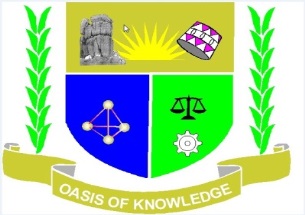 JARAMOGI OGINGA ODINGA UNIVERSITY OF SCIENCE & TECHNOLOGYSCHOOL OF INFORMATICS AND INNOVATIVE SYSTEMSUNIVERSITY EXAMINATION RESULTSFOURTH YEAR SECOND SEMESTER (MAIN CAMPUS) ACADEMIC YEAR 2018/2019PASS LISTThe following THIRTY FOUR (34) Candidates SATISFIED the School of Informatics and Innovative Systems Board of Examiners in the FOURTH YEAR SECOND SEMESTER University examinations.BACHELOR OF SCIENCE IN COMPUTER SECURITY & FORENSICS      S/N      ADM.NO	Approved during the School of Informatics & Innovative Systems Board of Examiners’ meeting held on 27th June, 2019.Dean: _________________________________________	Date: _________________Chairman, Deans’ Committee: _____________________     Date: _________________Chairman, Senate: ______________________________	 Date: ________________JARAMOGI OGINGA ODINGA UNIVERSITY OF SCIENCE & TECHNOLOGYSCHOOL OF INFORMATICS AND INNOVATIVE SYSTEMSUNIVERSITY EXAMINATION RESULTSFOURTH YEAR SECOND SEMESTER (MAIN CAMPUS) ACADEMIC YEAR 2018/2019FAIL LISTThe following NINE (9) Candidates FAILED to SATISFY the School of Informatics and Innovative Systems Board of Examiners in the FOURTH YEAR SECOND SEMESTER University examinations in the courses(s) listed against the name(s) and will be advised on the next course of action at the end of the academic year.BACHELOR OF SCIENCE IN COMPUTER SECURITY & FORENSICS     S/N       ADM. NO                              COURSE(S)IIT 3423 Cybercrime and Law
IIT 3422 ProjectIIT 3423 Cybercrime and Law
BBM 3125 Business Law
IIT 3423 Cybercrime and Law
BBM 3125 Business LawBBM 3125 Business LawBBM 3125 Business LawIIT 3422 ProjectIIT 3423 Cybercrime and LawIIT 3421 Information Warfare
BBM 3125 Business LawIIT 3422 ProjectIIT 3423 Cybercrime and LawBBM 3125 Business LawApproved during the School of Informatics & Innovative Systems Board of Examiners’ meeting held on 27th June, 2019.Dean: _________________________________________	Date: _________________Chairman, Deans’ Committee: _____________________     Date: _________________Chairman, Senate: ______________________________	 Date: ________________JARAMOGI OGINGA ODINGA UNIVERSITY OF SCIENCE & TECHNOLOGYSCHOOL OF INFORMATICS AND INNOVATIVE SYSTEMSUNIVERSITY EXAMINATION RESULTSFOURTH YEAR SECOND SEMESTER (MAIN CAMPUS) ACADEMIC YEAR 2018/2019DEFERRED RESULTSThe following TWO (2) candidates from the School of Informatics and Innovative Systems as noted by the Board of Examiners in the FOURTH YEAR SECOND SEMESTER University Examinations have incomplete results in the courses(s) listed against the name(s). The School has investigated the said cases/marks and found out the reason(s). BACHELOR OF SCIENCE IN COMPUTER SECURITY & FORENSICSS/N   ADM.NO			                          COURSE(S)                                     REASON(S) Approved during the School of Informatics & Innovative Systems Board of Examiners’ meeting held on 27th June, 2019.Dean: _________________________________________	Date: _________________Chairman, Deans’ Committee: _____________________     Date: _________________Chairman, Senate: ______________________________	 Date: ________________JARAMOGI OGINGA ODINGA UNIVERSITY OF SCIENCE & TECHNOLOGYSCHOOL OF INFORMATICS AND INNOVATIVE SYSTEMSUNIVERSITY EXAMINATION RESULTSFOURTH YEAR (MAIN CAMPUS) ACADEMIC YEAR 2018/2019PASS LISTThe following THIRTY ONE (31) Candidates SATISFIED the School of Informatics and Innovative Systems Board of Examiners in the FOURTH YEAR University examinations.BACHELOR OF SCIENCE IN COMPUTER SECURITY & FORENSICS         S/N    ADM.NO	                  Approved during the School of Informatics & Innovative Systems Board of Examiners’ meeting held on 27th June, 2019.Dean: _________________________________________	Date: _________________Chairman, Deans’ Committee: _____________________     Date: _________________Chairman, Senate: ______________________________	 Date: ________________JARAMOGI OGINGA ODINGA UNIVERSITY OF SCIENCE & TECHNOLOGYSCHOOL OF INFORMATICS AND INNOVATIVE SYSTEMSUNIVERSITY EXAMINATION RESULTSFOURTH YEAR (MAIN CAMPUS) ACADEMIC YEAR 2018/2019RE-SIT LISTThe following TEN (10) Candidates FAILED to SATISFY the School of Informatics and Innovative Systems Board of Examiners in the FOURTH YEAR University examinations and are recommended to RE-SIT all the courses listed against the name(s) when next offered. BACHELOR OF SCIENCE IN COMPUTER SECURITY & FORENSICS     S/N     ADM.NO		  	      COURSE(S)BLB 3216 Law of EvidenceIIT 3423 Cybercrime and Law
BLB 3216 Law of EvidenceIIT 3416 Computer GraphicsBLB 3216 Law of EvidenceIIT 3422 ProjectIIT 3423 Cybercrime and LawBBM 3125 Business Law
IIT 3423 Cybercrime and Law
BBM 3125 Business LawBBM 3125 Business LawBLB 3216 Law of EvidenceBBM 3125 Business LawIIT 3422 ProjectIIT 3423 Cybercrime and LawBBM 3125 Business LawApproved during the School of Informatics & Innovative Systems Board of Examiners’ meeting held on 27th June, 2019.Dean: _________________________________________	Date: _________________Chairman, Deans’ Committee: _____________________     Date: _________________Chairman, Senate: ______________________________	 Date: ________________JARAMOGI OGINGA ODINGA UNIVERSITY OF SCIENCE & TECHNOLOGYSCHOOL OF INFORMATICS AND INNOVATIVE SYSTEMSUNIVERSITY EXAMINATION RESULTSFOURTH YEAR (MAIN CAMPUS) ACADEMIC YEAR 2018/2019DEFERRED RESULTSThe following FOUR (4) candidates from the School of Informatics and Innovative Systems as noted by the Board of Examiners in the FOURTH YEAR University Examinations have incomplete results in the courses(s) listed against the name(s). The School has investigated the said cases/marks and found out the reason(s).BACHELOR OF SCIENCE IN COMPUTER SECURITY & FORENSICSS/N   ADM.NO	       	                COURSE(S)                                                               REASON(S)Approved during the School of Informatics & Innovative Systems Board of Examiners’ meeting held on 27th June, 2019.Dean: _________________________________________	Date: _________________Chairman, Deans’ Committee: _____________________     Date: _________________Chairman, Senate: ______________________________	 Date: ________________JARAMOGI OGINGA ODINGA UNIVERSITY OF SCIENCE & TECHNOLOGYSCHOOL OF INFORMATICS AND INNOVATIVE SYSTEMSUNIVERSITY EXAMINATION RESULTSFOURTH YEAR (MAIN CAMPUS) ACADEMIC YEAR 2018/2019DISCONTINUED LISTThe following ONE (1) candidate FAILED TO SATISFY the School of the School of Informatics and Innovative Systems Board of Examiners in the FOURTH YEAR University Examinations in the courses(s) listed against the name and is RECOMMENDED to be DISCONTINUED. BACHELOR OF SCIENCE IN COMPUTER SECURITY & FORENSICS      S/N   ADM.NO	       	                              COURSE(S)                                             IIT 3411 IT Security Architecture and DesignIIT 3412 Information Security Policy and ComplianceIIT 3416 Computer GraphicsIIT 3432 Forensic Computing Capstone ResearchBLB 3216 Law of EvidenceBBM 3125 Business LawIIT 3422 ProjectIIT 3423 Cybercrime and LawIIT 3421 Information WarfareApproved during the School of Informatics & Innovative Systems Board of Examiners’ meeting held on 27th June, 2019.Dean: _________________________________________	Date: _________________Chairman, Deans’ Committee: _____________________     Date: _________________Chairman, Senate: ______________________________	 Date: _____________JARAMOGI OGINGA ODINGA UNIVERSITY OF SCIENCE & TECHNOLOGYSCHOOL OF INFORMATICS AND INNOVATIVE SYSTEMSUNIVERSITY EXAMINATION RESULTSFOURTH YEAR SECOND SEMESTER (MAIN CAMPUS) ACADEMIC YEAR 2018/2019PASS LISTThe following THIRTY SIX (36) Candidates SATISFIED the School of Informatics and Innovative Systems Board of Examiners in the FOURTH YEAR SECOND SEMESTER University examinations.BACHELOR OF SCIENCE IN INFORMATION COMMUNICATION TECHNOLOGY      S/N      ADM.NO	                Approved during the School of Informatics & Innovative Systems Board of Examiners’ meeting held on 27th June, 2019.Dean: _________________________________________	Date: _________________Chairman, Deans’ Committee: _____________________     Date: _________________Chairman, Senate: ______________________________	 Date: ________________JARAMOGI OGINGA ODINGA UNIVERSITY OF SCIENCE & TECHNOLOGYSCHOOL OF INFORMATICS AND INNOVATIVE SYSTEMSUNIVERSITY EXAMINATION RESULTSFOURTH YEAR SECOND SEMESTER (MAIN CAMPUS) ACADEMIC YEAR 2018/2019FAIL LISTThe following FOUR (4) Candidates FAILED to SATISFY the School of Informatics and Innovative Systems Board of Examiners in the FOURTH YEAR SECOND SEMESTER University examinations in the courses(s) listed against the name(s) and will be advised on the next course of action at the end of the academic year.BACHELOR OF SCIENCE IN INFORMATION COMMUNICATION TECHNOLOGY     S/N       ADM. NO                         COURSE(S)ICT 3422 Fundamentals of Information Security Policy and Compliance
ICT 3425 Project
ICT 3425 Project
ICT 3425 Project
Approved during the School of Informatics & Innovative Systems Board of Examiners’ meeting held on 27th June, 2019.Dean: _________________________________________	Date: _________________Chairman, Deans’ Committee: _____________________     Date: _________________Chairman, Senate: ______________________________	 Date: ________________JARAMOGI OGINGA ODINGA UNIVERSITY OF SCIENCE & TECHNOLOGYSCHOOL OF INFORMATICS AND INNOVATIVE SYSTEMSUNIVERSITY EXAMINATION RESULTSFOURTH YEAR SECOND SEMESTER (MAIN CAMPUS) ACADEMIC YEAR 2018/2019DEFERRED RESULTSThe following THREE (3) candidates from the School of Informatics and Innovative Systems as noted by the Board of Examiners in the FOURTH YEAR SECOND SEMESTER University Examinations have incomplete results in the courses(s) listed against the name(s). The School has investigated the said cases/marks and found out the reason(s). BACHELOR OF SCIENCE IN INFORMATION COMMUNICATION TECHNOLOGY     S/N   ADM.NO			             COURSE(S)                                                            REASON(S) Approved during the School of Informatics & Innovative Systems Board of Examiners’ meeting held on 27th June, 2019.Dean: _________________________________________	Date: _________________Chairman, Deans’ Committee: _____________________     Date: _________________Chairman, Senate: ______________________________	 Date: ________________JARAMOGI OGINGA ODINGA UNIVERSITY OF SCIENCE & TECHNOLOGYSCHOOL OF INFORMATICS AND INNOVATIVE SYSTEMSUNIVERSITY EXAMINATION RESULTSFOURTH YEAR (MAIN CAMPUS) ACADEMIC YEAR 2018/2019PASS LISTThe following THIRTY SIX (36) Candidates SATISFIED the School of Informatics and Innovative Systems Board of Examiners in the FOURTH YEAR University examinations.BACHELOR OF SCIENCE IN INFORMATION COMMUNICATION TECHNOLOGY         S/N    ADM.NO	                  Approved during the School of Informatics & Innovative Systems Board of Examiners’ meeting held on 27th June, 2019.Dean: _________________________________________	Date: _________________Chairman, Deans’ Committee: _____________________     Date: _________________Chairman, Senate: ______________________________	 Date: ________________JARAMOGI OGINGA ODINGA UNIVERSITY OF SCIENCE & TECHNOLOGYSCHOOL OF INFORMATICS AND INNOVATIVE SYSTEMSUNIVERSITY EXAMINATION RESULTSFOURTH YEAR (MAIN CAMPUS) ACADEMIC YEAR 2018/2019RE-SIT LISTThe following SIX (6) Candidates FAILED to SATISFY the School of Informatics and Innovative Systems Board of Examiners in the FOURTH YEAR University examinations and are recommended to RE-SIT all the courses listed against the name(s) when next offered. BACHELOR OF SCIENCE IN INFORMATION COMMUNICATION TECHNOLOGY   S/N     ADM.NO		          COURSE(S)ICT 3425 Project
  ICT 3425 Project
ICT 3425 Project
ICT 3422 Fundamentals of Information Security Policy and ComplianceICT 3412 Cyber LawICT 3412 Cyber LawApproved during the School of Informatics & Innovative Systems Board of Examiners’ meeting held on 27th June, 2019.Dean: _________________________________________	Date: _________________Chairman, Deans’ Committee: _____________________     Date: _________________Chairman, Senate: ______________________________	 Date: ________________JARAMOGI OGINGA ODINGA UNIVERSITY OF SCIENCE & TECHNOLOGYSCHOOL OF INFORMATICS AND INNOVATIVE SYSTEMSUNIVERSITY EXAMINATION RESULTSFOURTH YEAR (MAIN CAMPUS) ACADEMIC YEAR 2018/2019DEFERRED RESULTSThe following SEVEN (7) candidates from the School of Informatics and Innovative Systems as noted by the Board of Examiners in the FOURTH YEAR University Examinations have incomplete results in the courses(s) listed against the name(s). The School has investigated the said cases/marks and found out the reason(s).BACHELOR OF SCIENCE IN INFORMATION COMMUNICATION TECHNOLOGY      S/N   ADM.NO	      	                  COURSE(S)                                                                 REASON(S)Approved during the School of Informatics & Innovative Systems Board of Examiners’ meeting held on 27th June, 2019.Dean: _________________________________________	Date: _________________Chairman, Deans’ Committee: _____________________     Date: _________________Chairman, Senate: ______________________________	 Date: ________________JARAMOGI OGINGA ODINGA UNIVERSITY OF SCIENCE & TECHNOLOGYSCHOOL OF INFORMATICS AND INNOVATIVE SYSTEMSUNIVERSITY EXAMINATION RESULTSFOURTH YEAR SECOND SEMESTER (MAIN CAMPUS) ACADEMIC YEAR 2018/2019PASS LISTThe following FIFTY (50) Candidates SATISFIED the School of Informatics and Innovative Systems Board of Examiners in the FOURTH YEAR SECOND SEMESTER University examinations.BACHELOR OF SCIENCE IN BUSINESS INFORMATION SYSTEMS      S/N      ADM.NO	                Approved during the School of Informatics & Innovative Systems Board of Examiners’ meeting held on 27th June, 2019.Dean: _________________________________________	Date: _________________Chairman, Deans’ Committee: _____________________     Date: _________________Chairman, Senate: ______________________________	 Date: ________________JARAMOGI OGINGA ODINGA UNIVERSITY OF SCIENCE & TECHNOLOGYSCHOOL OF INFORMATICS AND INNOVATIVE SYSTEMSUNIVERSITY EXAMINATION RESULTSFOURTH YEAR (MAIN CAMPUS) ACADEMIC YEAR 2018/2019PASS LISTThe following FOURTY SEVEN (47) Candidates SATISFIED the School of Informatics and Innovative Systems Board of Examiners in the FOURTH YEAR University examinations BACHELOR OF SCIENCE IN BUSINESS INFORMATION SYSTEMS         S/N    ADM.NO	Approved during the School of Informatics & Innovative Systems Board of Examiners’ meeting held on 27th June, 2019.Dean: _________________________________________	Date: _________________Chairman, Deans’ Committee: _____________________     Date: _________________Chairman, Senate: ______________________________	 Date: ________________JARAMOGI OGINGA ODINGA UNIVERSITY OF SCIENCE & TECHNOLOGYSCHOOL OF INFORMATICS AND INNOVATIVE SYSTEMSUNIVERSITY EXAMINATION RESULTSFOURTH YEAR (MAIN CAMPUS) ACADEMIC YEAR 2018/2019RE-SIT LISTThe following TWO (2) Candidates FAILED to SATISFY the School of Informatics and Innovative Systems Board of Examiners in the FOURTH YEAR University examinations and are recommended to RE-SIT all the courses listed against the name(s) when next offered. BACHELOR OF SCIENCE IN BUSINESS INFORMATION SYSTEMS      S/N     ADM.NO			    COURSE(S)IIS 3412 Web Applications Development
ICT 3412 Cyber Law
Approved during the School of Informatics & Innovative Systems Board of Examiners’ meeting held on 27th June, 2019.Dean: _________________________________________	Date: _________________Chairman, Deans’ Committee: _____________________     Date: _________________Chairman, Senate: ______________________________	 Date: ________________JARAMOGI OGINGA ODINGA UNIVERSITY OF SCIENCE & TECHNOLOGYSCHOOL OF INFORMATICS AND INNOVATIVE SYSTEMSUNIVERSITY EXAMINATION RESULTSFOURTH YEAR (MAIN CAMPUS) ACADEMIC YEAR 2018/2019DEFERRED RESULTSThe following ONE (1) candidate from the School of Informatics and Innovative Systems as noted by the Board of Examiners in the FOURTH YEAR University Examinations has incomplete results in the courses(s) listed against the name(s). The School has investigated the said cases/marks and found out the reason(s).BACHELOR OF SCIENCE IN BUSINESS INFORMATION SYSTEMS         S/N   ADM.NO	       	                              COURSE(S)                                                   REASON(S)Approved during the School of Informatics & Innovative Systems Board of Examiners’ meeting held on 27th June, 2019.Dean: _________________________________________	Date: _________________Chairman, Deans’ Committee: _____________________     Date: _________________Chairman, Senate: ______________________________	 Date: ________________JARAMOGI OGINGA ODINGA UNIVERSITY OF SCIENCE & TECHNOLOGYSCHOOL OF INFORMATICS AND INNOVATIVE SYSTEMSUNIVERSITY EXAMINATION RESULTSTHIRD YEAR SECOND SEMESTER (MAIN CAMPUS) ACADEMIC YEAR 2018/2019PASS LISTThe following FIFTY THREE (53) Candidates SATISFIED the School of Informatics and Innovative Systems Board of Examiners in the THIRD YEAR SECOND SEMESTER University examinations.BACHELOR OF SCIENCE IN COMPUTER SECURITY & FORENSICS      S/N      ADM.NO	                Approved during the School of Informatics & Innovative Systems Board of Examiners’ meeting held on 27th June, 2019.Dean: _________________________________________	Date: _________________Chairman, Deans’ Committee: _____________________     Date: _________________Chairman, Senate: ______________________________	 Date: ________________JARAMOGI OGINGA ODINGA UNIVERSITY OF SCIENCE & TECHNOLOGYSCHOOL OF INFORMATICS AND INNOVATIVE SYSTEMSUNIVERSITY EXAMINATION RESULTSTHIRD YEAR SECOND SEMESTER (MAIN CAMPUS) ACADEMIC YEAR 2018/2019FAIL LISTThe following THREE (3) Candidates FAILED to SATISFY the School of Informatics and Innovative Systems Board of Examiners in the THIRD YEAR SECOND SEMESTER University examinations in the courses(s) listed against the name(s) and will be advised on the next course of action at the end of the academic year.BACHELOR OF SCIENCE IN COMPUTER SECURITY & FORENSICS     S/N       ADM. NO                                               COURSE(S)IIT 3324 Wireless Networks and Mobile ComputingBCM 3112 Elements of Management
IIT 3324 Wireless Networks and Mobile ComputingBCM 3112 Elements of Management
Approved during the School of Informatics & Innovative Systems Board of Examiners’ meeting held on 27th June, 2019.Dean: _________________________________________	Date: _________________Chairman, Deans’ Committee: _____________________     Date: _________________Chairman, Senate: ______________________________	 Date: ________________JARAMOGI OGINGA ODINGA UNIVERSITY OF SCIENCE & TECHNOLOGYSCHOOL OF INFORMATICS AND INNOVATIVE SYSTEMSUNIVERSITY EXAMINATION RESULTSTHIRD YEAR SECOND SEMESTER (MAIN CAMPUS) ACADEMIC YEAR 2018/2019DEFERRED RESULTSThe following THREE (3) candidates from the School of Informatics and Innovative Systems as noted by the Board of Examiners in the THIRD YEAR SECOND SEMESTER University Examinations have incomplete results in the courses(s) listed against the name(s). The School has investigated the said cases/marks and found out the reason(s). BACHELOR OF SCIENCE IN COMPUTER SECURITY & FORENSICS  S/N   ADM.NO			 COURSE(S)                                                              REASON(S) Approved during the School of Informatics & Innovative Systems Board of Examiners’ meeting held on 27th June, 2019.Dean: _________________________________________	Date: _________________Chairman, Deans’ Committee: _____________________     Date: _________________Chairman, Senate: ______________________________	 Date: ________________JARAMOGI OGINGA ODINGA UNIVERSITY OF SCIENCE & TECHNOLOGYSCHOOL OF INFORMATICS AND INNOVATIVE SYSTEMSUNIVERSITY EXAMINATION RESULTSTHIRD YEAR (MAIN CAMPUS) ACADEMIC YEAR 2018/2019PASS LISTThe following FOURTY EIGHT (48) Candidates SATISFIED the School of Informatics and Innovative Systems Board of Examiners in the THIRD YEAR University examinations and are RECOMMENDED to proceed to FOURTH YEAR of study.BACHELOR OF SCIENCE IN COMPUTER SECURITY & FORENSICS         S/N    ADM.NO	               Approved during the School of Informatics & Innovative Systems Board of Examiners’ meeting held on 27th June, 2019.Dean: _________________________________________	Date: _________________Chairman, Deans’ Committee: _____________________     Date: _________________Chairman, Senate: ______________________________	 Date: ________________JARAMOGI OGINGA ODINGA UNIVERSITY OF SCIENCE & TECHNOLOGYSCHOOL OF INFORMATICS AND INNOVATIVE SYSTEMSUNIVERSITY EXAMINATION RESULTSTHIRD YEAR (MAIN CAMPUS) ACADEMIC YEAR 2018/2019RE-SIT LISTThe following SEVEN (7) Candidates FAILED to SATISFY the School of Informatics and Innovative Systems Board of Examiners in the THIRD YEAR University examinations and are recommended to RE-SIT all the courses listed against the name(s) when next offered. BACHELOR OF SCIENCE IN COMPUTER SECURITY & FORENSICS      S/N     ADM.NO		                  COURSE(S)IIT 3311Computer Forensics II
IIT 3311Computer Forensics IIIIT 3324 Wireless Networks and Mobile ComputingBCM 3112 Elements of Management IIT 3311Computer Forensics II
IIT 3311Computer Forensics IIIIT 3324 Wireless Networks and Mobile Computing
IIT 3311Computer Forensics IIIIT 3315 Fundamentals of Cryptography and SteganographyBCM 3112 Elements of ManagementIIT 3316 Protocols and Systems for Internet and Web Security
Approved during the School of Informatics & Innovative Systems Board of Examiners’ meeting held on 27th June, 2019.Dean: _________________________________________	Date: _________________Chairman, Deans’ Committee: _____________________     Date: _________________Chairman, Senate: ______________________________	 Date: ________________JARAMOGI OGINGA ODINGA UNIVERSITY OF SCIENCE & TECHNOLOGYSCHOOL OF INFORMATICS AND INNOVATIVE SYSTEMSUNIVERSITY EXAMINATION RESULTSTHIRD YEAR (MAIN CAMPUS) ACADEMIC YEAR 2018/2019DEFERRED RESULTSThe following FOUR (4) candidates from the School of Informatics and Innovative Systems as noted by the Board of Examiners in the THIRD YEAR University Examinations have incomplete results in the courses(s) listed against the name(s). The School has investigated the said cases/marks and found out the reason(s). BACHELOR OF SCIENCE IN COMPUTER SECURITY & FORENSICSS/N   ADM.NO	                                                 COURSE(S)                                     REASON(S)Approved during the School of Informatics & Innovative Systems Board of Examiners’ meeting held on 27th June, 2019.Dean: _________________________________________	Date: _________________Chairman, Deans’ Committee: _____________________     Date: _________________Chairman, Senate: ______________________________	 Date: ________________JARAMOGI OGINGA ODINGA UNIVERSITY OF SCIENCE & TECHNOLOGYSCHOOL OF INFORMATICS AND INNOVATIVE SYSTEMSUNIVERSITY EXAMINATION RESULTSTHIRD YEAR SECOND SEMESTER (MAIN CAMPUS) ACADEMIC YEAR 2018/2019PASS LISTThe following FOURTY (40) Candidates SATISFIED the School of Informatics and Innovative Systems Board of Examiners in the THIRD YEAR SECOND SEMESTER University examinations.BACHELOR OF SCIENCE IN INFORMATION COMMUNICATION TECHNOLOGY      S/N      ADM.NO	               Approved during the School of Informatics & Innovative Systems Board of Examiners’ meeting held on 27th June, 2019.Dean: _________________________________________	Date: _________________Chairman, Deans’ Committee: _____________________     Date: _________________Chairman, Senate: ______________________________	 Date: ________________JARAMOGI OGINGA ODINGA UNIVERSITY OF SCIENCE & TECHNOLOGYSCHOOL OF INFORMATICS AND INNOVATIVE SYSTEMSUNIVERSITY EXAMINATION RESULTSTHIRD YEAR SECOND SEMESTER (MAIN CAMPUS) ACADEMIC YEAR 2018/2019FAIL LISTThe following SEVEN (7) Candidates FAILED to SATISFY the School of Informatics and Innovative Systems Board of Examiners in the THIRD YEAR SECOND SEMESTER University examinations in the courses(s) listed against the name(s) and will be advised on the next course of action at the end of the academic year.BACHELOR OF SCIENCE IN INFORMATION COMMUNICATION TECHNOLOGY      S/N       ADM. NO                                COURSE(S)ICT 3322 Special Topics in Contemporary ICTs
ICT 3322 Special Topics in Contemporary ICTs
ICT 3322 Special Topics in Contemporary ICTs
ICT 3322 Special Topics in Contemporary ICTs
ICT 3328 ICT Group ProjectICT 3328 ICT Group ProjectICT 3322 Special Topics in Contemporary ICTs
Approved during the School of Informatics & Innovative Systems Board of Examiners’ meeting held on 27th June, 2019.Dean: _________________________________________	Date: _________________Chairman, Deans’ Committee: _____________________     Date: _________________Chairman, Senate: ______________________________	 Date: ________________JARAMOGI OGINGA ODINGA UNIVERSITY OF SCIENCE & TECHNOLOGYSCHOOL OF INFORMATICS AND INNOVATIVE SYSTEMSUNIVERSITY EXAMINATION RESULTSTHIRD YEAR SECOND SEMESTER (MAIN CAMPUS) ACADEMIC YEAR 2018/2019DEFERRED RESULTSThe following SIX (6) candidates from the School of Informatics and Innovative Systems as noted by the Board of Examiners in the THIRD YEAR SECOND SEMESTER University Examinations have incomplete results in the courses(s) listed against the name(s). The School has investigated the said cases/marks and found out the reason(s). BACHELOR OF SCIENCE IN INFORMATION COMMUNICATION TECHNOLOGY      S/N      ADM.NO			                          COURSE(S)                                               REASON(S) Approved during the School of Informatics & Innovative Systems Board of Examiners’ meeting held on 27th June, 2019.Dean: _________________________________________	Date: _________________Chairman, Deans’ Committee: _____________________     Date: _________________Chairman, Senate: ______________________________	 Date: ________________JARAMOGI OGINGA ODINGA UNIVERSITY OF SCIENCE & TECHNOLOGYSCHOOL OF INFORMATICS AND INNOVATIVE SYSTEMSUNIVERSITY EXAMINATION RESULTSTHIRD YEAR (MAIN CAMPUS) ACADEMIC YEAR 2018/2019PASS LISTThe following THIRTY FOUR (34) Candidates SATISFIED the School of Informatics and Innovative Systems Board of Examiners in the THIRD YEAR University examinations and are RECOMMENDED to proceed to FOURTH YEAR of study.BACHELOR OF SCIENCE IN INFORMATION COMMUNICATION TECHNOLOGY         S/N    ADM.NO	               Approved during the School of Informatics & Innovative Systems Board of Examiners’ meeting held on 27th June, 2019.Dean: _________________________________________	Date: _________________Chairman, Deans’ Committee: _____________________     Date: _________________Chairman, Senate: ______________________________	 Date: ________________JARAMOGI OGINGA ODINGA UNIVERSITY OF SCIENCE & TECHNOLOGYSCHOOL OF INFORMATICS AND INNOVATIVE SYSTEMSUNIVERSITY EXAMINATION RESULTSTHIRD YEAR (MAIN CAMPUS) ACADEMIC YEAR 2018/2019RE-SIT LISTThe following THIRTEEN (13) Candidates FAILED to SATISFY the School of Informatics and Innovative Systems Board of Examiners in the THIRD YEAR University examinations and are recommended to RE-SIT all the courses listed against the name(s) when next offered. BACHELOR OF SCIENCE IN INFORMATION COMMUNICATION TECHNOLOGY     S/N     ADM.NO		                               COURSE(S)ICT 3322 Special Topics in Contemporary ICTs
ICT 3318 Independent ICT Capstone ResearchICT 3322 Special Topics in Contemporary ICTs
ICT 3322 Special Topics in Contemporary ICTs
ICT 3317 Firewalls and Network DefenseICT 3318 Independent ICT Capstone ResearchICT 3322 Special Topics in Contemporary ICTs
ICT 3328 ICT Group Project
ICT 3317 Firewalls and Network DefenseICT 3328 ICT Group Project
ICT 3317 Firewalls and Network DefenseICT 3322 Special Topics in Contemporary ICTs
ICT 3317 Firewalls and Network DefenseICT 3317 Firewalls and Network DefenseICT 3318 Independent ICT Capstone ResearchICT 3318 Independent ICT Capstone ResearchICT 3318 Independent ICT Capstone ResearchICT 3318 Independent ICT Capstone ResearchApproved during the School of Informatics & Innovative Systems Board of Examiners’ meeting held on 27th June, 2019.Dean: _________________________________________	Date: _________________Chairman, Deans’ Committee: _____________________     Date: _________________Chairman, Senate: ______________________________	 Date: ________________JARAMOGI OGINGA ODINGA UNIVERSITY OF SCIENCE & TECHNOLOGYSCHOOL OF INFORMATICS AND INNOVATIVE SYSTEMSUNIVERSITY EXAMINATION RESULTSTHIRD YEAR (MAIN CAMPUS) ACADEMIC YEAR 2018/2019DEFERRED RESULTSThe following SIX (6) candidates from the School of Informatics and Innovative Systems as noted by the Board of Examiners in the THIRD YEAR University Examinations have incomplete results in the courses(s) listed against the name(s). The School has investigated the said cases/marks and found out the reason(s).BACHELOR OF SCIENCE IN INFORMATION COMMUNICATION TECHNOLOGY      S/N   ADM.NO	                                          COURSE(S)                                                    REASON(S)Approved during the School of Informatics & Innovative Systems Board of Examiners’ meeting held on 27th June, 2019.Dean: _________________________________________	Date: _________________Chairman, Deans’ Committee: _____________________     Date: _________________Chairman, Senate: ______________________________	 Date: ________________JARAMOGI OGINGA ODINGA UNIVERSITY OF SCIENCE & TECHNOLOGYSCHOOL OF INFORMATICS AND INNOVATIVE SYSTEMSUNIVERSITY EXAMINATION RESULTSTHIRD YEAR SECOND SEMESTER (MAIN CAMPUS) ACADEMIC YEAR 2018/2019PASS LISTThe following TWENTY SIX (26) Candidates SATISFIED the School of Informatics and Innovative Systems Board of Examiners in the THIRD YEAR SECOND SEMESTER University examinations.BACHELOR OF SCIENCE IN BUSINESS INFORMATION SYSTEMS      S/N      ADM.NO	                Approved during the School of Informatics & Innovative Systems Board of Examiners’ meeting held on 27th June, 2019.Dean: _________________________________________	Date: _________________Chairman, Deans’ Committee: _____________________     Date: _________________Chairman, Senate: ______________________________	 Date: ________________JARAMOGI OGINGA ODINGA UNIVERSITY OF SCIENCE & TECHNOLOGYSCHOOL OF INFORMATICS AND INNOVATIVE SYSTEMSUNIVERSITY EXAMINATION RESULTSTHIRD YEAR SECOND SEMESTER (MAIN CAMPUS) ACADEMIC YEAR 2018/2019DEFERRED RESULTSThe following TWO (2) candidate from the School of Informatics and Innovative Systems as noted by the Board of Examiners in the THIRD YEAR SECOND SEMESTER University Examinations have incomplete results in the courses(s) listed against the name(s). The School has investigated the said cases/marks and found out the reason(s)BACHELOR OF SCIENCE IN BUSINESS INFORMATION SYSTEMS       S/N   ADM.NO			            COURSE(S)                                                           REASON(S) Approved during the School of Informatics & Innovative Systems Board of Examiners’ meeting held on 27th June, 2019.Dean: _________________________________________	Date: _________________Chairman, Deans’ Committee: _____________________     Date: _________________Chairman, Senate: ______________________________	 Date: ________________JARAMOGI OGINGA ODINGA UNIVERSITY OF SCIENCE & TECHNOLOGYSCHOOL OF INFORMATICS AND INNOVATIVE SYSTEMSUNIVERSITY EXAMINATION RESULTSTHIRD YEAR (MAIN CAMPUS) ACADEMIC YEAR 2018/2019PASS LISTThe following TWENTY SIX (26) Candidates SATISFIED the School of Informatics and Innovative Systems Board of Examiners in the THIRD YEAR University examinations and are RECOMMENDED to proceed to FOURTH YEAR of studyBACHELOR OF SCIENCE IN BUSINESS INFORMATION SYSTEMS         S/N    ADM.NO	               Approved during the School of Informatics & Innovative Systems Board of Examiners’ meeting held on 27th June, 2019.Dean: _________________________________________	Date: _________________Chairman, Deans’ Committee: _____________________     Date: _________________Chairman, Senate: ______________________________	 Date: ________________JARAMOGI OGINGA ODINGA UNIVERSITY OF SCIENCE & TECHNOLOGYSCHOOL OF INFORMATICS AND INNOVATIVE SYSTEMSUNIVERSITY EXAMINATION RESULTSTHIRD YEAR (MAIN CAMPUS) ACADEMIC YEAR 2017/2018DEFERRED RESULTSThe following TWO (2) candidates from the School of Informatics and Innovative Systems as noted by the Board of Examiners in the THIRD YEAR University Examinations have incomplete results in the courses(s) listed against the name(s). The School has investigated the said cases/marks and found out the reason(s).BACHELOR OF SCIENCE IN BUSINESS INFORMATION SYSTEMS       S/N   ADM.NO	       	                  COURSE(S)                                                               REASON(S)Approved during the School of Informatics & Innovative Systems Board of Examiners’ meeting held on 27th June, 2019.Dean: _________________________________________	Date: _________________Chairman, Deans’ Committee: _____________________     Date: _________________Chairman, Senate: ______________________________	 Date: ________________JARAMOGI OGINGA ODINGA UNIVERSITY OF SCIENCE & TECHNOLOGYSCHOOL OF INFORMATICS AND INNOVATIVE SYSTEMSUNIVERSITY EXAMINATION RESULTSSECOND YEAR SECOND SEMESTER (MAIN CAMPUS) ACADEMIC YEAR 2018/2019PASS LISTThe following FIFTY NINE (59) Candidates SATISFIED the School of Informatics and Innovative Systems Board of Examiners in the SECOND YEAR SECOND SEMESTER University examinations.BACHELOR OF SCIENCE IN COMPUTER SECURITY & FORENSICS      S/N      ADM.NO	                Approved during the School of Informatics & Innovative Systems Board of Examiners’ meeting held on 27th June, 2019.Dean: _________________________________________	Date: _________________Chairman, Deans’ Committee: _____________________     Date: _________________Chairman, Senate: ______________________________	 Date: ________________JARAMOGI OGINGA ODINGA UNIVERSITY OF SCIENCE & TECHNOLOGYSCHOOL OF INFORMATICS AND INNOVATIVE SYSTEMSUNIVERSITY EXAMINATION RESULTSSECOND YEAR SECOND SEMESTER (MAIN CAMPUS) ACADEMIC YEAR 2018/2019FAIL LISTThe following NINE (9) Candidates FAILED to SATISFY the School of Informatics and Innovative Systems Board of Examiners in the SECOND YEAR SECOND SEMESTER University examinations in the courses(s) listed against the name(s) and will be advised on the next course of action at the end of the academic year.BACHELOR OF SCIENCE IN COMPUTER SECURITY & FORENSICS     S/N       ADM. NO                                            COURSE(S)IIT 3222 Information Technology Policy and Strategy
IIT 3222 Information Technology Policy and StrategyIIT 3223 System Programming
IIT 3226 Digital Electronics
IIT 3223 System Programming
IIT 3226 Digital Electronics
IIT 3223 System Programming
IIT 3226 Digital Electronics
IIT 3226 Digital ElectronicsIIT 3222 Information Technology Policy and Strategy
Approved during the School of Informatics & Innovative Systems Board of Examiners’ meeting held on 27th June, 2019.Dean: _________________________________________	Date: _________________Chairman, Deans’ Committee: _____________________     Date: _________________Chairman, Senate: ______________________________	 Date: ________________JARAMOGI OGINGA ODINGA UNIVERSITY OF SCIENCE & TECHNOLOGYSCHOOL OF INFORMATICS AND INNOVATIVE SYSTEMSUNIVERSITY EXAMINATION RESULTSSECOND YEAR SECOND SEMESTER (MAIN CAMPUS) ACADEMIC YEAR 2018/2019DEFERRED RESULTSThe following FIVE (5) candidates from the School of Informatics and Innovative Systems as noted by the Board of Examiners in the SECOND YEAR SECOND SEMESTER University Examinations have incomplete results in the courses(s) listed against the name(s). The School has investigated the said cases/marks and found out the reason(s). BACHELOR OF SCIENCE IN COMPUTER SECURITY & FORENSICS          S/N     ADM.NO              	                COURSE(S)                                                         REASON(S) Approved during the School of Informatics & Innovative Systems Board of Examiners’ meeting held on 27th June, 2019.Dean: _________________________________________	Date: _________________Chairman, Deans’ Committee: _____________________     Date: _________________Chairman, Senate: ______________________________	 Date: ________________JARAMOGI OGINGA ODINGA UNIVERSITY OF SCIENCE & TECHNOLOGYSCHOOL OF INFORMATICS AND INNOVATIVE SYSTEMSUNIVERSITY EXAMINATION RESULTSSECOND YEAR (MAIN CAMPUS) ACADEMIC YEAR 2018/2019PASS LISTThe following FIFTY TWO (52) Candidates SATISFIED the School of Informatics and Innovative Systems Board of Examiners in the SECOND YEAR University examinations and are RECOMMENDED to proceed to THIRD YEAR of study.BACHELOR OF SCIENCE IN COMPUTER SECURITY & FORENSICS         S/N    ADM.NO	                  Approved during the School of Informatics & Innovative Systems Board of Examiners’ meeting held on 27th June, 2019.Dean: _________________________________________	Date: _________________Chairman, Deans’ Committee: _____________________     Date: _________________Chairman, Senate: ______________________________	 Date: ________________JARAMOGI OGINGA ODINGA UNIVERSITY OF SCIENCE & TECHNOLOGYSCHOOL OF INFORMATICS AND INNOVATIVE SYSTEMSUNIVERSITY EXAMINATION RESULTSSECOND YEAR (MAIN CAMPUS) ACADEMIC YEAR 2018/2019RE-SIT LISTThe following SIXTEEN (16) Candidates FAILED to SATISFY the School of Informatics and Innovative Systems Board of Examiners in the SECOND YEAR University examinations and are recommended to RE-SIT all the courses listed against the name(s) when next offered. BACHELOR OF SCIENCE IN COMPUTER SECURITY & FORENSICS      S/N     ADM.NO		                           COURSE(S)IIT 3217 Network Design and ImplementationIIT 3218 Introduction to Number Theory
IIT 3218 Introduction to Number Theory
IIT 3218 Introduction to Number TheoryIIT 3216 TCP/IP Network AdministrationIIT 3218 Introduction to Number TheoryIIT 3222 Information Technology Policy and StrategyIIT 3218 Introduction to Number TheoryIIT 3212 Computer ForensicsIIT 3218 Introduction to Number TheoryIIT 3222 Information Technology Policy and StrategyIIT 3223 System ProgrammingIIT 3226 Digital ElectronicsIIT 3217 Network Design and ImplementationIIT 3218 Introduction to Number TheoryIIT 3223 System ProgrammingIIT 3218 Introduction to Number TheoryIIT 3226 Digital ElectronicsIIT 3218 Introduction to Number TheoryIIT 3223 System ProgrammingIIT 3212 Computer ForensicsIIT 3217 Network Design and ImplementationIIT 3218 Introduction to Number Theory
IIT 3226 Digital ElectronicsIIT 3218 Introduction to Number Theory
IIT 3212 Computer ForensicsIIT 3215 Systems Analysis and DesignIIT 3226 Digital ElectronicsIIT 3214 Web Application TechnologiesIIT 3222 Information Technology Policy and StrategyApproved during the School of Informatics & Innovative Systems Board of Examiners’ meeting held on 27th June, 2019.Dean: _________________________________________	Date: _________________Chairman, Deans’ Committee: _____________________     Date: _________________Chairman, Senate: ______________________________	 Date: ________________JARAMOGI OGINGA ODINGA UNIVERSITY OF SCIENCE & TECHNOLOGYSCHOOL OF INFORMATICS AND INNOVATIVE SYSTEMSUNIVERSITY EXAMINATION RESULTSSECOND YEAR (MAIN CAMPUS) ACADEMIC YEAR 2018/2019DEFERRED RESULTSThe following SIX (6) candidates from the School of Informatics and Innovative Systems as noted by the Board of Examiners in the SECOND YEAR University Examinations have incomplete results in the courses(s) listed against the name(s). The School has investigated the said cases/marks and found out the reason(s).BACHELOR OF SCIENCE IN COMPUTER SECURITY & FORENSICS            S/N     ADM.NO	               COURSE(S)                                                                     REASON(S)Approved during the School of Informatics & Innovative Systems Board of Examiners’ meeting held on 27th June, 2019.Dean: _________________________________________	Date: _________________Chairman, Deans’ Committee: _____________________     Date: _________________Chairman, Senate: ______________________________	 Date: ________________JARAMOGI OGINGA ODINGA UNIVERSITY OF SCIENCE & TECHNOLOGYSCHOOL OF INFORMATICS AND INNOVATIVE SYSTEMSUNIVERSITY EXAMINATION RESULTSSECOND YEAR SECOND SEMESTER (MAIN CAMPUS) ACADEMIC YEAR 2018/2019PASS LISTThe following FIFTY TWO (52) Candidates SATISFIED the School of Informatics and Innovative Systems Board of Examiners in the SECOND YEAR SECOND SEMESTER University examinations.BACHELOR OF SCIENCE IN INFORMATION COMMUNICATION TECHNOLOGY      S/N      ADM.NO	                Approved during the School of Informatics & Innovative Systems Board of Examiners’ meeting held on 27th June, 2019.Dean: _________________________________________	Date: _________________Chairman, Deans’ Committee: _____________________     Date: _________________Chairman, Senate: ______________________________	 Date: ________________JARAMOGI OGINGA ODINGA UNIVERSITY OF SCIENCE & TECHNOLOGYSCHOOL OF INFORMATICS AND INNOVATIVE SYSTEMSUNIVERSITY EXAMINATION RESULTSSECOND YEAR SECOND SEMESTER (MAIN CAMPUS) ACADEMIC YEAR 2018/2019FAIL LISTThe following TWO (2) Candidates FAILED to SATISFY the School of Informatics and Innovative Systems Board of Examiners in the SECOND YEAR SECOND SEMESTER University examinations in the courses(s) listed against the name(s) and will be advised on the next course of action at the end of the academic year.BACHELOR OF SCIENCE IN INFORMATION COMMUNICATION TECHNOLOGY       S/N       ADM. NO                                  COURSE(S)ICT 3224 Operating Systems
ICT 3224 Operating Systems
Approved during the School of Informatics & Innovative Systems Board of Examiners’ meeting held on 27th June, 2019.Dean: _________________________________________	Date: _________________Chairman, Deans’ Committee: _____________________     Date: _________________Chairman, Senate: ______________________________	 Date: ________________JARAMOGI OGINGA ODINGA UNIVERSITY OF SCIENCE & TECHNOLOGYSCHOOL OF INFORMATICS AND INNOVATIVE SYSTEMSUNIVERSITY EXAMINATION RESULTSSECOND YEAR SECOND SEMESTER (MAIN CAMPUS) ACADEMIC YEAR 2018/2019DEFERRED RESULTSThe following FIVE (5) candidates from the School of Informatics and Innovative Systems as noted by the Board of Examiners in the SECOND YEAR SECOND SEMESTER University Examinations have incomplete results in the courses(s) listed against the name(s). The School has investigated the said cases/marks and found out the reason(s). BACHELOR OF SCIENCE IN INFORMATION COMMUNICATION TECHNOLOGY             S/N   ADM.NO              	                COURSE(S)                                                    REASON(S) Approved during the School of Informatics & Innovative Systems Board of Examiners’ meeting held on 27th June, 2019.Dean: _________________________________________	Date: _________________Chairman, Deans’ Committee: _____________________     Date: _________________Chairman, Senate: ______________________________	 Date: ________________JARAMOGI OGINGA ODINGA UNIVERSITY OF SCIENCE & TECHNOLOGYSCHOOL OF INFORMATICS AND INNOVATIVE SYSTEMSUNIVERSITY EXAMINATION RESULTSSECOND YEAR (MAIN CAMPUS) ACADEMIC YEAR 2018/2019PASS LISTThe following FOURTY SIX (46) Candidates SATISFIED the School of Informatics and Innovative Systems Board of Examiners in the SECOND YEAR University examinations and are RECOMMENDED to proceed to THIRD YEAR of study.BACHELOR OF SCIENCE IN INFORMATION COMMUNICATION TECHNOLOGY       S/N    ADM.NO	                 Approved during the School of Informatics & Innovative Systems Board of Examiners’ meeting held on 27th June, 2019.Dean: _________________________________________	Date: _________________Chairman, Deans’ Committee: _____________________     Date: _________________Chairman, Senate: ______________________________	 Date: ________________JARAMOGI OGINGA ODINGA UNIVERSITY OF SCIENCE & TECHNOLOGYSCHOOL OF INFORMATICS AND INNOVATIVE SYSTEMSUNIVERSITY EXAMINATION RESULTSSECOND YEAR (MAIN CAMPUS) ACADEMIC YEAR 2018/2019RE-SIT LISTThe following EIGHT (8) Candidates FAILED to SATISFY the School of Informatics and Innovative Systems Board of Examiners in the SECOND YEAR University examinations and are recommended to RE-SIT all the courses listed against the name(s) when next offered. BACHELOR OF SCIENCE IN INFORMATION COMMUNICATION TECHNOLOGY   S/N     ADM.NO		  		COURSE(S)ICT 3224 Operating Systems
ICT 3215 Multimedia Technology
IIT 3217 Network Design and Implementation
ICT 3216 Data Structures and Algorithms
IIT 3217 Network Design and Implementation
IIT 3217 Network Design and Implementation
ICT 3224 Operating Systems
ICT 3211 Systems Development MethodsICT 3213 Programming in .NETIIT 3217 Network Design and ImplementationApproved during the School of Informatics & Innovative Systems Board of Examiners’ meeting held on 27th June, 2019.Dean: _________________________________________	Date: _________________Chairman, Deans’ Committee: _____________________     Date: _________________Chairman, Senate: ______________________________	 Date: ________________JARAMOGI OGINGA ODINGA UNIVERSITY OF SCIENCE & TECHNOLOGYSCHOOL OF INFORMATICS AND INNOVATIVE SYSTEMSUNIVERSITY EXAMINATION RESULTSSECOND YEAR (MAIN CAMPUS) ACADEMIC YEAR 2018/2019DEFERRED RESULTSThe following SIX (6) candidates from the School of Informatics and Innovative Systems as noted by the Board of Examiners in the SECOND YEAR University Examinations have incomplete results in the courses(s) listed against the name(s). The School has investigated the said cases/marks and found out the reason(s).BACHELOR OF SCIENCE IN INFORMATION COMMUNICATION TECHNOLOGY          S/N     ADM.NO	       	            COURSE(S)                                                                   REASON(S)Approved during the School of Informatics & Innovative Systems Board of Examiners’ meeting held on 27th June, 2019.Dean: _________________________________________	Date: _________________Chairman, Deans’ Committee: _____________________     Date: _________________Chairman, Senate: ______________________________	 Date: ________________JARAMOGI OGINGA ODINGA UNIVERSITY OF SCIENCE & TECHNOLOGYSCHOOL OF INFORMATICS AND INNOVATIVE SYSTEMSUNIVERSITY EXAMINATION RESULTSSECOND YEAR SECOND SEMESTER (MAIN CAMPUS) ACADEMIC YEAR 2018/2019PASS LISTThe following NINE (9) Candidates SATISFIED the School of Informatics and Innovative Systems Board of Examiners in the SECOND YEAR SECOND SEMESTER University examinations.BACHELOR OF SCIENCE IN BUSINESS INFORMATION SYSTEMS      S/N      ADM.NO	                Approved during the School of Informatics & Innovative Systems Board of Examiners’ meeting held on 27th June, 2019.Dean: _________________________________________	Date: _________________Chairman, Deans’ Committee: _____________________     Date: _________________Chairman, Senate: ______________________________	 Date: ________________JARAMOGI OGINGA ODINGA UNIVERSITY OF SCIENCE & TECHNOLOGYSCHOOL OF INFORMATICS AND INNOVATIVE SYSTEMSUNIVERSITY EXAMINATION RESULTSSECOND YEAR SECOND SEMESTER (MAIN CAMPUS) ACADEMIC YEAR 2018/2019DEFERRED RESULTSThe following ONE (1) candidate from the School of Informatics and Innovative Systems as noted by the Board of Examiners in the SECOND YEAR SECOND SEMESTER University Examinations has incomplete results in the courses(s) listed against the name(s). The School has investigated the said cases/marks and found out the reason(s). BACHELOR OF SCIENCE IN BUSINESS INFORMATION SYSTEMS           S/N   ADM.NO             	            COURSE(S)                                                                  REASON(S) Approved during the School of Informatics & Innovative Systems Board of Examiners’ meeting held on 27th June, 2019.Dean: _________________________________________	Date: _________________Chairman, Deans’ Committee: _____________________     Date: _________________Chairman, Senate: ______________________________	 Date: ________________JARAMOGI OGINGA ODINGA UNIVERSITY OF SCIENCE & TECHNOLOGYSCHOOL OF INFORMATICS AND INNOVATIVE SYSTEMSUNIVERSITY EXAMINATION RESULTSSECOND YEAR (MAIN CAMPUS) ACADEMIC YEAR 2018/2019PASS LISTThe following EIGHT (8) Candidates SATISFIED the School of Informatics and Innovative Systems Board of Examiners in the SECOND YEAR University examinations and are RECOMMENDED to proceed to THIRD YEAR of study.BACHELOR OF SCIENCE IN BUSINESS INFORMATION SYSTEMS         S/N    ADM.NO	                 Approved during the School of Informatics & Innovative Systems Board of Examiners’ meeting held on 27th June, 2019.Dean: _________________________________________	Date: _________________Chairman, Deans’ Committee: _____________________     Date: _________________Chairman, Senate: ______________________________	 Date: ________________JARAMOGI OGINGA ODINGA UNIVERSITY OF SCIENCE & TECHNOLOGYSCHOOL OF INFORMATICS AND INNOVATIVE SYSTEMSUNIVERSITY EXAMINATION RESULTSSECOND YEAR (MAIN CAMPUS) ACADEMIC YEAR 2018/2019RE-SIT LISTThe following ONE (1) Candidate FAILED to SATISFY the School of Informatics and Innovative Systems Board of Examiners in the SECOND YEAR University examinations and is recommended to RE-SIT all the courses listed against the name(s) when next offered. BACHELOR OF SCIENCE IN BUSINESS INFORMATION SYSTEMS      S/N     ADM.NO		                      COURSE(S)IIT 3211 Operating Systems
Approved during the School of Informatics & Innovative Systems Board of Examiners’ meeting held on 27th June, 2019.Dean: _________________________________________	Date: _________________Chairman, Deans’ Committee: _____________________     Date: _________________Chairman, Senate: ______________________________	 Date: ________________JARAMOGI OGINGA ODINGA UNIVERSITY OF SCIENCE & TECHNOLOGYSCHOOL OF INFORMATICS AND INNOVATIVE SYSTEMSUNIVERSITY EXAMINATION RESULTSSECOND YEAR (MAIN CAMPUS) ACADEMIC YEAR 2018/2019DEFERRED RESULTSThe following ONE (1) candidate from the School of Informatics and Innovative Systems as noted by the Board of Examiners in the SECOND YEAR University Examinations has incomplete results in the courses(s) listed against the name(s). The School has investigated the said cases/marks and found out the reason(s).BACHELOR OF SCIENCE IN BUSINESS INFORMATION SYSTEMS         S/N      ADM.NO	             COURSE(S)                                                                            REASON(S)Approved during the School of Informatics & Innovative Systems Board of Examiners’ meeting held on 27th June, 2019.Dean: _________________________________________	Date: _________________Chairman, Deans’ Committee: _____________________     Date: _________________Chairman, Senate: ______________________________	 Date: ________________JARAMOGI OGINGA ODINGA UNIVERSITY OF SCIENCE & TECHNOLOGYSCHOOL OF INFORMATICS AND INNOVATIVE SYSTEMSUNIVERSITY EXAMINATION RESULTSFIRST YEAR SECOND SEMESTER (MAIN CAMPUS) ACADEMIC YEAR 2018/2019PASS LISTThe following SIXTY (60) Candidates SATISFIED the School of Informatics and Innovative Systems Board of Examiners in the FIRST YEAR SECOND SEMESTER University examinations.BACHELOR OF SCIENCE IN COMPUTER SECURITY & FORENSICS      S/N      ADM.NO	                Approved during the School of Informatics & Innovative Systems Board of Examiners’ meeting held on 27th June, 2019.Dean: _________________________________________	Date: _________________Chairman, Deans’ Committee: _____________________     Date: _________________Chairman, Senate: ______________________________	 Date: ________________JARAMOGI OGINGA ODINGA UNIVERSITY OF SCIENCE & TECHNOLOGYSCHOOL OF INFORMATICS AND INNOVATIVE SYSTEMSUNIVERSITY EXAMINATION RESULTSFIRST YEAR SECOND SEMESTER (MAIN CAMPUS) ACADEMIC YEAR 2018/2019FAIL LISTThe following SIX (6) Candidates FAILED to SATISFY the School of Informatics and Innovative Systems Board of Examiners in the FIRST YEAR SECOND SEMESTER University examinations in the courses(s) listed against the name(s) and will be advised on the next course of action at the end of the academic year.BACHELOR OF SCIENCE IN COMPUTER SECURITY & FORENSICS     S/N       ADM. NO                                       COURSE(S)IIT 3123 Computer Systems Architectures
IIT 3125 Emerging Threats, Attacks and Defenses
IIT 3125 Emerging Threats, Attacks and Defenses
IIT 3125 Emerging Threats, Attacks and DefensesZDS 3121 Development Studies
IIT 3122 Systems Building
IIT 3125 Emerging Threats, Attacks and DefensesZDS 3121 Development Studies
Approved during the School of Informatics & Innovative Systems Board of Examiners’ meeting held on 27th June, 2019.Dean: _________________________________________	Date: _________________Chairman, Deans’ Committee: _____________________     Date: _________________Chairman, Senate: ______________________________	 Date: ________________JARAMOGI OGINGA ODINGA UNIVERSITY OF SCIENCE & TECHNOLOGYSCHOOL OF INFORMATICS AND INNOVATIVE SYSTEMSUNIVERSITY EXAMINATION RESULTSFIRST YEAR SECOND SEMESTER (MAIN CAMPUS) ACADEMIC YEAR 2018/2019DEFERRED RESULTSThe following THREE (3) candidates from the School of Informatics and Innovative Systems as noted by the Board of Examiners in the FIRST YEAR SECOND SEMESTER University Examinations have incomplete results in the courses(s) listed against the name(s). The School has investigated the said cases/marks and found out the reason(s). BACHELOR OF SCIENCE IN COMPUTER SECURITY & FORENSICS       S/N   ADM.NO			          COURSE(S)                                                            REASON(S) Approved during the School of Informatics & Innovative Systems Board of Examiners’ meeting held on 27th June, 2019.Dean: _________________________________________	Date: _________________Chairman, Deans’ Committee: _____________________     Date: _________________Chairman, Senate: ______________________________	 Date: ________________JARAMOGI OGINGA ODINGA UNIVERSITY OF SCIENCE & TECHNOLOGYSCHOOL OF INFORMATICS AND INNOVATIVE SYSTEMSUNIVERSITY EXAMINATION RESULTSFIRST YEAR (MAIN CAMPUS) ACADEMIC YEAR 2018/2019PASS LISTThe following FIFTY SIX (56) Candidates SATISFIED the School of Informatics and Innovative Systems Board of Examiners in the FIRST YEAR University examinations and are RECOMMENDED to proceed to SECOND YEAR of study.BACHELOR OF SCIENCE IN COMPUTER SECURITY & FORENSICS      S/N      ADM.NO	Approved during the School of Informatics & Innovative Systems Board of Examiners’ meeting held on 27th June, 2019.Dean: _________________________________________	Date: _________________Chairman, Deans’ Committee: _____________________     Date: _________________Chairman, Senate: ______________________________	 Date: ________________JARAMOGI OGINGA ODINGA UNIVERSITY OF SCIENCE & TECHNOLOGYSCHOOL OF INFORMATICS AND INNOVATIVE SYSTEMSUNIVERSITY EXAMINATION RESULTSFIRST YEAR (MAIN CAMPUS) ACADEMIC YEAR 2018/2019RE-SIT LISTThe following ELEVEN (11) Candidates FAILED to SATISFY the School of Informatics and Innovative Systems Board of Examiners in the FIRST YEAR University examinations and are recommended to RE-SIT all the courses listed against the name(s) when next offered. BACHELOR OF SCIENCE IN COMPUTER SECURITY & FORENSICS       S/N     ADM.NO			COURSE(S)IIT 3123 Computer Systems ArchitecturesSMA 3111 CalculusSMA 3111 CalculusHCD 3114 HIV and AidsHCD 3114 HIV and AidsSMA 3111 CalculusSMA 3111 CalculusIIT 3125 Emerging Threats, Attacks and Defenses
IIT 3125 Emerging Threats, Attacks and Defenses
IIT 3113 PC Security and PrivacySMA 3111 CalculusIIT 3125 Emerging Threats, Attacks and DefensesZDS 3121 Development Studies
HCD 3114 HIV and AidsIIT 3122 Systems Building
IIT 3125 Emerging Threats, Attacks and DefensesZDS 3121 Development Studies

Approved during the School of Informatics & Innovative Systems Board of Examiners’ meeting held on 27th June, 2019.Dean: _________________________________________	Date: _________________Chairman, Deans’ Committee: _____________________     Date: _________________Chairman, Senate: ______________________________	 Date: ________________JARAMOGI OGINGA ODINGA UNIVERSITY OF SCIENCE & TECHNOLOGYSCHOOL OF INFORMATICS AND INNOVATIVE SYSTEMSUNIVERSITY EXAMINATION RESULTSFIRST YEAR (MAIN CAMPUS) ACADEMIC YEAR 2018/2019DEFERRED RESULTSThe following THREE (3) candidates from the School of Informatics and Innovative Systems as noted by the Board of Examiners in the FIRST YEAR University Examinations have incomplete results in the courses(s) listed against the name(s). The School has investigated the said cases/marks and found out the reason(s). BACHELOR OF SCIENCE IN COMPUTER SECURITY & FORENSICS        S/N   ADM.NO                                             COURSE(S)                                                  REASON(S) Approved during the School of Informatics & Innovative Systems Board of Examiners’ meeting held on 27th June, 2019.Dean: _________________________________________	Date: _________________Chairman, Deans’ Committee: _____________________     Date: _________________Chairman, Senate: ______________________________	 Date: ________________JARAMOGI OGINGA ODINGA UNIVERSITY OF SCIENCE & TECHNOLOGYSCHOOL OF INFORMATICS AND INNOVATIVE SYSTEMSUNIVERSITY EXAMINATION RESULTSFIRST YEAR SECOND SEMESTER (MAIN CAMPUS) ACADEMIC YEAR 2018/2019PASS LISTThe following FOURTY NINE (49) Candidates SATISFIED the School of Informatics and Innovative Systems Board of Examiners in the FIRST YEAR SECOND SEMESTER University examinations.BACHELOR OF SCIENCE IN INFORMATION COMMUNICATION TECHNOLOGY      S/N      ADM.NO	                Approved during the School of Informatics & Innovative Systems Board of Examiners’ meeting held on 27th June, 2019.Dean: _________________________________________	Date: _________________Chairman, Deans’ Committee: _____________________     Date: _________________Chairman, Senate: ______________________________	 Date: ________________JARAMOGI OGINGA ODINGA UNIVERSITY OF SCIENCE & TECHNOLOGYSCHOOL OF INFORMATICS AND INNOVATIVE SYSTEMSUNIVERSITY EXAMINATION RESULTSFIRST YEAR SECOND SEMESTER (MAIN CAMPUS) ACADEMIC YEAR 2018/2019FAIL LISTThe following FOUR (4) Candidates FAILED to SATISFY the School of Informatics and Innovative Systems Board of Examiners in the FIRST YEAR SECOND SEMESTER University examinations in the courses(s) listed against the name(s) and will be advised on the next course of action at the end of the academic year.BACHELOR OF SCIENCE IN INFORMATION COMMUNICATION TECHNOLOGY     S/N       ADM. NO                                   COURSE(S)ZPH 3121 Social Ethics and Integrity
ZPH 3121 Social Ethics and IntegrityZPH 3121 Social Ethics and IntegrityICT 3122 Programming in JavaZPH 3121 Social Ethics and IntegrityApproved during the School of Informatics & Innovative Systems Board of Examiners’ meeting held on 27th June, 2019.Dean: _________________________________________	Date: _________________Chairman, Deans’ Committee: _____________________     Date: _________________Chairman, Senate: ______________________________	 Date: ________________JARAMOGI OGINGA ODINGA UNIVERSITY OF SCIENCE & TECHNOLOGYSCHOOL OF INFORMATICS AND INNOVATIVE SYSTEMSUNIVERSITY EXAMINATION RESULTSFIRST YEAR (MAIN CAMPUS) ACADEMIC YEAR 2018/2019PASS LISTThe following FOURTY FOUR (44) Candidates SATISFIED the School of Informatics and Innovative Systems Board of Examiners in the FIRST YEAR University examinations and are RECOMMENDED to proceed to SECOND YEAR of study.BACHELOR OF SCIENCE IN INFORMATION COMMUNICATION TECHNOLOGY      S/N      ADM.NO	               Approved during the School of Informatics & Innovative Systems Board of Examiners’ meeting held on 27th June, 2019.Dean: _________________________________________	Date: _________________Chairman, Deans’ Committee: _____________________     Date: _________________Chairman, Senate: ______________________________	 Date: ________________JARAMOGI OGINGA ODINGA UNIVERSITY OF SCIENCE & TECHNOLOGYSCHOOL OF INFORMATICS AND INNOVATIVE SYSTEMSUNIVERSITY EXAMINATION RESULTSFIRST YEAR (MAIN CAMPUS) ACADEMIC YEAR 2018/2019RE-SIT LISTThe following NINE (9) Candidates FAILED to SATISFY the School of Informatics and Innovative Systems Board of Examiners in the FIRST YEAR University examinations and are recommended to RE-SIT all the courses listed against the name(s) when next offered. BACHELOR OF SCIENCE IN INFORMATION COMMUNICATION TECHNOLOGY       S/N     ADM.NO		                   COURSE(S)ZPH 3121 Social Ethics and IntegritySMA 3113 Logical FunctionsZPH 3121 Social Ethics and IntegrityZPH 3121 Social Ethics and IntegrityICT 3122 Programming in JavaZPH 3121 Social Ethics and IntegrityHCD 3114 HIV and AIDS
SMA 3113 Logical FunctionsSMA 3113 Logical FunctionsSMA 3113 Logical Functions
Approved during the School of Informatics & Innovative Systems Board of Examiners’ meeting held on 27th June, 2019.Dean: _________________________________________	Date: _________________Chairman, Deans’ Committee: _____________________     Date: _________________Chairman, Senate: ______________________________	 Date: ________________JARAMOGI OGINGA ODINGA UNIVERSITY OF SCIENCE & TECHNOLOGYSCHOOL OF INFORMATICS AND INNOVATIVE SYSTEMSUNIVERSITY EXAMINATION RESULTSFIRST YEAR SECOND SEMESTER (MAIN CAMPUS) ACADEMIC YEAR 2018/2019PASS LISTThe following EIGHT (8) Candidates SATISFIED the School of Informatics and Innovative Systems Board of Examiners in the FIRST YEAR SECOND SEMESTER University examinations.BACHELOR OF SCIENCE IN BUSINESS INFORMATION SYSTEMS      S/N      ADM.NO	               Approved during the School of Informatics & Innovative Systems Board of Examiners’ meeting held on 27th June, 2019.Dean: _________________________________________	Date: _________________Chairman, Deans’ Committee: _____________________     Date: _________________Chairman, Senate: ______________________________	 Date: ________________JARAMOGI OGINGA ODINGA UNIVERSITY OF SCIENCE & TECHNOLOGYSCHOOL OF INFORMATICS AND INNOVATIVE SYSTEMSUNIVERSITY EXAMINATION RESULTSFIRST YEAR (MAIN CAMPUS) ACADEMIC YEAR 2018/2019PASS LISTThe following SEVEN (7) Candidates SATISFIED the School of Informatics and Innovative Systems Board of Examiners in the FIRST YEAR University examinations and are RECOMMENDED to proceed to SECOND YEAR of study.BACHELOR OF SCIENCE IN BUSINESS INFORMATION SYSTEMS         S/N    ADM.NO	                 Approved during the School of Informatics & Innovative Systems Board of Examiners’ meeting held on 27th June, 2019.Dean: _________________________________________	Date: _________________Chairman, Deans’ Committee: _____________________     Date: _________________Chairman, Senate: ______________________________	 Date: ________________JARAMOGI OGINGA ODINGA UNIVERSITY OF SCIENCE & TECHNOLOGYSCHOOL OF INFORMATICS AND INNOVATIVE SYSTEMSUNIVERSITY EXAMINATION RESULTSFIRST YEAR (MAIN CAMPUS) ACADEMIC YEAR 2018/2019RE-SIT LISTThe following ONE (1) Candidate FAILED to SATISFY the School of Informatics and Innovative Systems Board of Examiners in the FIRST YEAR University examinations and is recommended to RE-SIT all the courses listed against the name(s) when next offered. BACHELOR OF SCIENCE IN BUSINESS INFORMATION SYSTEMS       S/N     ADM.NO		  	                    COURSE(S)IIT 3111 Introduction to Computer SystemsIIT 3113 PC Security and PrivacySMA 3114 Analytical Methods for Computing
Approved during the School of Informatics & Innovative Systems Board of Examiners’ meeting held on 27th June, 2019.Dean: _________________________________________	Date: _________________Chairman, Deans’ Committee: _____________________     Date: _________________Chairman, Senate: ______________________________	 Date: ________________JARAMOGI OGINGA ODINGA UNIVERSITY OF SCIENCE & TECHNOLOGYSCHOOL OF INFORMATICS AND INNOVATIVE SYSTEMSUNIVERSITY EXAMINATION RESULTSFIRST YEAR SECOND SEMESTER (KISUMU CAMPUS) ACADEMIC YEAR 2018/2019PASS LISTThe following SEVEN (7) Candidates SATISFIED the School of Informatics and Innovative Systems Board of Examiners in the FIRST YEAR SECOND SEMESTER University examinations.DOCTOR OF PHILOSOPHY IN INFORMATION TECHNOLOGY SECURITY AND AUDIT      S/N      ADM.NO	                Approved during the School of Informatics & Innovative Systems Board of Examiners’ meeting held on 27th June, 2019.Dean: _________________________________________	Date: _________________Director BPS: ___________________________________	Date: _________________Chairman, Deans’ Committee: _____________________     Date: _________________Chairman, Senate: ______________________________	 Date: ________________JARAMOGI OGINGA ODINGA UNIVERSITY OF SCIENCE & TECHNOLOGYSCHOOL OF INFORMATICS AND INNOVATIVE SYSTEMSUNIVERSITY EXAMINATION RESULTSFIRST YEAR SECOND SEMESTER (KISUMU CAMPUS) ACADEMIC YEAR 2018/2019FAIL LISTThe following ONE (1) Candidate FAILED to SATISFY the School of Informatics and Innovative Systems Board of Examiners in the FIRST YEAR SECOND SEMESTER University examinations in the courses(s) listed against the name(s) and will be advised on the next course of action at the end of the academic year.DOCTOR OF PHILOSOPHY IN INFORMATION TECHNOLOGY SECURITY AND AUDIT     S/N       ADM. NO                                                            COURSE(S)IIT 6122 Advanced Risk Management in Information Assurance and Security

Approved during the School of Informatics & Innovative Systems Board of Examiners’ meeting held on 27th June, 2019.Dean: _________________________________________	Date: _________________Director BPS: ___________________________________	Date: _________________Chairman, Deans’ Committee: _____________________     Date: _________________Chairman, Senate: ______________________________	 Date: ________________JARAMOGI OGINGA ODINGA UNIVERSITY OF SCIENCE & TECHNOLOGYSCHOOL OF INFORMATICS AND INNOVATIVE SYSTEMSUNIVERSITY EXAMINATION RESULTSFIRST YEAR (KISUMU CAMPUS) ACADEMIC YEAR 2018/2019PASS LISTThe following THREE (3) Candidates SATISFIED the School of Informatics and Innovative Systems Board of Examiners in the FIRST YEAR University examinations and are RECOMMENDED to proceed to SECOND YEAR of study.DOCTOR OF PHILOSOPHY IN INFORMATION TECHNOLOGY SECURITY AND AUDIT      S/N      ADM.NO	               Approved during the School of Informatics & Innovative Systems Board of Examiners’ meeting held on 27th June, 2019.Dean: _________________________________________	Date: _________________Director BPS: ___________________________________	Date: _________________Chairman, Deans’ Committee: _____________________     Date: _________________Chairman, Senate: ______________________________	 Date: _____________JARAMOGI OGINGA ODINGA UNIVERSITY OF SCIENCE & TECHNOLOGYSCHOOL OF INFORMATICS AND INNOVATIVE SYSTEMSUNIVERSITY EXAMINATION RESULTSFIRST YEAR (KISUMU CAMPUS) ACADEMIC YEAR 2018/2019RE-SIT LISTThe following ONE (1) Candidate FAILED to SATISFY the School of Informatics and Innovative Systems Board of Examiners in the FIRST YEAR University examinations and is recommended to RE-SIT all the courses listed against the name(s) when next offered. DOCTOR OF PHILOSOPHY IN INFORMATION TECHNOLOGY SECURITY AND AUDIT       S/N       ADM. NO                                                                  COURSE(S)IIT 6122 Advanced Risk Management in Information Assurance and Security

Approved during the School of Informatics & Innovative Systems Board of Examiners’ meeting held on 27th June, 2019.Dean: _________________________________________	Date: _________________Director BPS: ___________________________________	Date: _________________Chairman, Deans’ Committee: _____________________     Date: _________________Chairman, Senate: ______________________________	 Date: ________________JARAMOGI OGINGA ODINGA UNIVERSITY OF SCIENCE & TECHNOLOGYSCHOOL OF INFORMATICS AND INNOVATIVE SYSTEMSUNIVERSITY EXAMINATION RESULTSSECOND YEAR FIRST SEMESTER (KISUMU CAMPUS) ACADEMIC YEAR 2018/2019PASS LISTThe following TWELVE (12) Candidates SATISFIED the School of Informatics and Innovative Systems Board of Examiners in the SECOND YEAR FIRST SEMESTER University examinations.MASTER OF SCIENCE IN INFORMATION TECHNOLOGY SECURITY AND AUDIT      S/N      ADM.NO	                Approved during the School of Informatics & Innovative Systems Board of Examiners’ meeting held on 27th June, 2019.Dean: _________________________________________	Date: _________________Director BPS: ___________________________________	Date: _________________Chairman, Deans’ Committee: _____________________     Date: _________________Chairman, Senate: ______________________________	 Date: ________________JARAMOGI OGINGA ODINGA UNIVERSITY OF SCIENCE & TECHNOLOGYSCHOOL OF INFORMATICS AND INNOVATIVE SYSTEMSUNIVERSITY EXAMINATION RESULTSFIRST YEAR SECOND SEMESTER (KISUMU CAMPUS) ACADEMIC YEAR 2018/2019PASS LISTThe following FIVE (5) Candidates SATISFIED the School of Informatics and Innovative Systems Board of Examiners in the FIRST YEAR SECOND SEMESTER University examinations.DIPLOMA IN LINUX FOR ENGINEERING & IT APPLICATION      S/N      ADM.NO	                Approved during the School of Informatics & Innovative Systems Board of Examiners’ meeting held on 27th June, 2019.Dean: _________________________________________	Date: _________________Chairman, Deans’ Committee: _____________________     Date: _________________Chairman, Senate: ______________________________	 Date: ________________JARAMOGI OGINGA ODINGA UNIVERSITY OF SCIENCE & TECHNOLOGYSCHOOL OF INFORMATICS AND INNOVATIVE SYSTEMSUNIVERSITY EXAMINATION RESULTSFIRST YEAR (KISUMU CAMPUS) ACADEMIC YEAR 2018/2019PASS LISTThe following FOUR (4) Candidates SATISFIED the School of Informatics and Innovative Systems Board of Examiners in the FIRST YEAR University examinations and are RECOMMENDED to proceed to SECOND YEAR of study.DIPLOMA IN LINUX FOR ENGINEERING & IT APPLICATION      S/N      ADM.NO	                Approved during the School of Informatics & Innovative Systems Board of Examiners’ meeting held on 27th June, 2019.Dean: _________________________________________	Date: _________________Chairman, Deans’ Committee: _____________________     Date: _________________Chairman, Senate: ______________________________	 Date: ________________I132/0341/2016I132/0622/2016I132/0684/2016I132/0805/2016I132/1028/2016I132/1489/2016I132/1490/2016I132/1491/2016I132/1496/2016I132/1499/2016I132/1500/2016I132/1501/2016I132/1503/2016I132/1505/2016I132/1518/2016I132/1520/2016I132/1522/2016I132/1525/2016I132/1527/2016I132/1528/2016I132/1530/2016I132/1532/2016I132/1534/2016I132/1536/2016I132/1539/2016I132/1540/2016I132/1544/2016I132/1548/2016I132/1561/2016I132/1562/2015I132/1581/2015I132/3038/2016I132/1548/2015I132/1579/2015I132/0572/2016I132/1497/2016I132/1498/2016I132/1506/2016I132/1517/2016I132/1523/2016I132/1529/2016I132/1542/2016I132/1545/2016I132/1502/2016IIT 3441 Advance Linux/Unix System AdministrationBBM 3125 Business LawIIT 3422 ProjectIIT 3448 Biometric Authentication TechnologiesBCM 3222 Financial ManagementIIT 3444 HPC Cluster Virtualization and Cloud ComputingIIT 3423 Cybercrime and LawIIT 3421 Information WarfareDeferred Fourth Year Second Semester due to financial issuesI132/1507/2016IIT 3441 Advance Linux/Unix System AdministrationBBM 3125 Business LawIIT 3422 ProjectIIT 3448 Biometric Authentication TechnologiesBCM 3222 Financial ManagementIIT 3444 HPC Cluster Virtualization and Cloud ComputingIIT 3423 Cybercrime and LawIIT 3421 Information WarfareDeferred Fourth Year Second Semester due to financial issuesI132/0341/2016I132/0622/2016I132/0805/2016I132/1028/2016I132/1490/2016I132/1491/2016I132/1496/2016I132/1499/2016I132/1500/2016I132/1501/2016I132/1503/2016I132/1505/2016I132/1518/2016I132/1520/2016I132/1522/2016I132/1525/2016I132/1527/2016I132/1528/2016I132/1530/2016I132/1532/2016I132/1534/2016I132/1536/2016I132/1539/2016I132/1544/2016I132/1548/2016I132/1561/2016I132/1562/2015I132/1581/2015I132/3038/2016I132/1548/2015I132/1579/2015I132/0572/2016I132/1489/2016I132/1497/2016I132/1498/2016I132/1506/2016I132/1517/2016I132/1523/2016I132/1540/2016I132/1542/2016I132/1545/2016I132/0684/2016IIT 3331 Industrial AttachmentMissed attachmentI132/1502/2016IIT 3411 IT Security Architecture and DesignIIT 3412 Information Security Policy and ComplianceIIT 3413 Operating Systems SecurityIIT 3414 Cybercrime InvestigationIIT 3415 Network Management & SecurityIIT 3416 Computer GraphicsIIT 3432 Forensic Computing Capstone ResearchBLB 3216 Law of EvidenceIIT 3441 Advance Linux/Unix System AdministrationBBM 3125 Business LawIIT 3422 ProjectIIT 3448 Biometric Authentication TechnologiesBCM 3222 Financial ManagementIIT 3444 HPC Cluster Virtualization and Cloud ComputingIIT 3423 Cybercrime and LawIIT 3421 Information WarfareDeferred Fourth Year due to financial issuesI132/1507/2016IIT 3411 IT Security Architecture and DesignIIT 3412 Information Security Policy and ComplianceIIT 3413 Operating Systems SecurityIIT 3414 Cybercrime InvestigationIIT 3415 Network Management & SecurityIIT 3416 Computer GraphicsIIT 3432 Forensic Computing Capstone ResearchBLB 3216 Law of EvidenceIIT 3441 Advance Linux/Unix System AdministrationBBM 3125 Business LawIIT 3422 ProjectIIT 3448 Biometric Authentication TechnologiesBCM 3222 Financial ManagementIIT 3444 HPC Cluster Virtualization and Cloud ComputingIIT 3423 Cybercrime and LawIIT 3421 Information WarfareDeferred Fourth Year due to financial issuesI132/1529/2016IIT 3413 Operating Systems SecurityAbsentI132/1529/2016I231/1549/2016I231/1551/2016I231/1553/2016I231/1554/2016I231/1556/2016I231/1557/2016I231/1558/2016I231/1560/2016I231/1563/2016I231/1564/2016I231/1566/2016I231/1567/2016I231/1570/2016I231/1572/2016I231/1573/2016I231/1574/2016I231/1576/2016I231/1577/2016I231/1578/2016I231/1581/2016I231/1583/2016I231/1588/2016I231/1589/2016I231/1596/2016I231/1597/2016I231/1602/2016I231/1838/2015I231/1840/2015I231/1853/2015I231/1854/2015I231/1862/2015I231/1865/2015I231/1869/2015I231/1965/2016I231/3009/2016I231/1895/2015I231/1600/2016I231/1559/2016I231/1579/2016I231/1592/2016I231/1584/2016IIT 3441 Advanced Linux/Unix System AdministrationICT 3423 Information Technology and InnovationICT 3425 ProjectPSP 3214 Geographical Information Systems ( GIS )ICT 3421 Strategic Management of Information SystemsIIT 3444 HPC Cluster Virtualization and Cloud ComputingICT 3424 Knowledge ManagementICT 3422 Fundamentals of Information Security Policy and ComplianceDeferred Fourth Year Second Semester due to financial issuesI231/1839/2015IIT 3441 Advanced Linux/Unix System AdministrationICT 3423 Information Technology and InnovationICT 3425 ProjectPSP 3214 Geographical Information Systems ( GIS )ICT 3421 Strategic Management of Information SystemsIIT 3444 HPC Cluster Virtualization and Cloud ComputingICT 3424 Knowledge ManagementICT 3422 Fundamentals of Information Security Policy and ComplianceDeferred Fourth Year Second Semester due to financial issuesI231/3710/2013IIT 3441 Advanced Linux/Unix System AdministrationICT 3423 Information Technology and InnovationICT 3425 ProjectPSP 3214 Geographical Information Systems ( GIS )ICT 3421 Strategic Management of Information SystemsIIT 3444 HPC Cluster Virtualization and Cloud ComputingICT 3424 Knowledge ManagementICT 3422 Fundamentals of Information Security Policy and ComplianceDeferred Fourth Year Second Semester due to financial issuesI231/1549/2016I231/1551/2016I231/1553/2016I231/1554/2016I231/1556/2016I231/1557/2016I231/1558/2016I231/1560/2016I231/1563/2016I231/1564/2016I231/1566/2016I231/1567/2016I231/1570/2016I231/1572/2016I231/1573/2016I231/1574/2016I231/1576/2016I231/1577/2016I231/1578/2016I231/1581/2016I231/1583/2016I231/1588/2016I231/1589/2016I231/1596/2016I231/1597/2016I231/1838/2015I231/1840/2015I231/1854/2015I231/1862/2015I231/1865/2015I231/1869/2015I231/1965/2016I231/3009/2016I231/1895/2015I231/1559/2016I231/1579/2016I231/1592/2016I231/1600/2016I231/1839/2015I231/3710/2013I231/1559/2016IIT 3331 Industrial AttachmentMissed Attachment I231/1584/2016IIT 3331 Industrial AttachmentIIT 3441 Advanced Linux/Unix System AdministrationICT 3423 Information Technology and InnovationICT 3425 ProjectPSP 3214 Geographical Information Systems ( GIS )ICT 3421 Strategic Management of Information SystemsIIT 3444 HPC Cluster Virtualization and Cloud ComputingICT 3424 Knowledge ManagementICT 3422 Fundamentals of Information Security Policy and ComplianceDeferred Fourth Year Second Semester due to financial issuesI231/1592/2016IIT 3331 Industrial AttachmentMissed Attachment I231/1602/2016IIT 3331 Industrial AttachmentMissed Attachment I231/1839/2015IIT 3441 Advanced Linux/Unix System AdministrationICT 3423 Information Technology and InnovationICT 3425 ProjectPSP 3214 Geographical Information Systems ( GIS )ICT 3421 Strategic Management of Information SystemsIIT 3444 HPC Cluster Virtualization and Cloud ComputingICT 3424 Knowledge ManagementICT 3422 Fundamentals of Information Security Policy and ComplianceDeferred Fourth Year Second Semester due to financial issuesI231/1853/2015IIT 3331 Industrial AttachmentMissed Attachment I231/3710/2013IIT 3441 Advanced Linux/Unix System AdministrationICT 3423 Information Technology and InnovationICT 3425 ProjectPSP 3214 Geographical Information Systems ( GIS )ICT 3421 Strategic Management of Information SystemsIIT 3444 HPC Cluster Virtualization and Cloud ComputingICT 3424 Knowledge ManagementICT 3422 Fundamentals of Information Security Policy and ComplianceDeferred Fourth Year Second Semester due to financial issuesI331/0589/2016I331/0601/2016I331/2005/2016I331/2007/2016I331/2009/2016I331/2011/2016I331/2012/2016I331/2014/2016I331/2015/2016I331/2016/2016I331/2017/2016I331/2018/2016I331/2019/2016I331/2020/2016I331/2021/2016I331/2024/2016I331/2025/2016I331/2026/2016I331/2028/2016I331/2029/2016I331/2030/2016I331/2031/2016I331/2032/2016I331/2033/2016I331/2034/2016I331/2035/2016I331/2036/2016I331/2037/2016I331/2038/2016I331/2039/2016I331/2040/2016I331/2041/2016I331/2042/2016I331/2043/2016I331/2044/2016I331/2046/2016I331/2047/2016I331/2048/2016I331/2049/2016I331/2051/2016I331/2052/2016I331/2053/2016I331/2054/2016I331/2055/2016I331/2056/2016I331/2058/2016I331/2060/2016I331/2061/2016I331/2062/2016I331/2063/2016I331/0589/2016I331/0601/2016I331/2005/2016I331/2007/2016I331/2009/2016I331/2011/2016I331/2012/2016I331/2014/2016I331/2015/2016I331/2016/2016I331/2017/2016I331/2018/2016I331/2019/2016I331/2020/2016I331/2021/2016I331/2024/2016I331/2025/2016I331/2026/2016I331/2028/2016I331/2029/2016I331/2030/2016I331/2031/2016I331/2032/2016I331/2033/2016I331/2034/2016I331/2035/2016I331/2037/2016I331/2038/2016I331/2039/2016I331/2040/2016I331/2041/2016I331/2042/2016I331/2043/2016I331/2044/2016I331/2046/2016I331/2047/2016I331/2048/2016I331/2049/2016I331/2051/2016I331/2052/2016I331/2053/2016I331/2054/2016I331/2056/2016I331/2058/2016I331/2060/2016I331/2061/2016I331/2063/2016I331/2036/2016I331/2062/2016I331/2055/2016IIT 3331 Industrial AttachmentMissed Attachment I132/0032/2016SI132/0055/2016SI132/0317/2016SI132/0379/2016SI132/0606/2016SI132/0618/2016SI132/0619/2016SI132/0620/2016SI132/0621/2016SI132/0622/2016SI132/0623/2016SI132/0624/2016SI132/0625/2016SI132/0626/2016SI132/0628/2016SI132/0629/2016SI132/0630/2016SI132/0631/2016SI132/0632/2016SI132/0633/2016SI132/0634/2016SI132/0636/2016SI132/0638/2016SI132/0639/2016SI132/0640/2016SI132/0641/2016SI132/0642/2016SI132/0643/2016SI132/0644/2016SI132/0645/2016SI132/0646/2016SI132/0647/2016SI132/0649/2016SI132/0650/2016SI132/0651/2016SI132/0652/2016SI132/0654/2016SI132/0655/2016SI132/0657/2016SI132/0658/2016SI132/0660/2016SI132/0663/2016SI132/0665/2016SI132/0669/2016SI132/0675/2016SI132/0677/2016SI132/0707/2016SI132/0989/2016I132/1531/2015I132/1941/2016SI132/2160/2016SI132/3687/20I6I132/1551/2015I132/0656/2016SI132/0674/2016SI132/1537/2016I132/0637/2016SBCM 3112 Elements of ManagementAbsentI132/0670/2016SIIT 3321 Enterprise Systems Management & SecurityIIT 3322 Computer Security, Risk Management and ControlIIT 3323 Information Systems Control and Audit IIT 3324 Wireless Networks and Mobile ComputingIIT 3325 Management Information Systems IIT 3326 Programming Distributed Components IIT 3327 Artificial IntelligenceBCM 3112 Elements of ManagementDeferred Third Year Second Semester due to financial issuesI132/1803/2016BCM 3112 Elements of ManagementAbsentI132/0032/2016SI132/0055/2016SI132/0317/2016SI132/0379/2016SI132/0606/2016SI132/0618/2016SI132/0620/2016SI132/0621/2016SI132/0622/2016SI132/0623/2016SI132/0624/2016SI132/0625/2016SI132/0626/2016SI132/0628/2016SI132/0629/2016SI132/0630/2016SI132/0631/2016SI132/0632/2016SI132/0634/2016SI132/0636/2016SI132/0638/2016SI132/0639/2016SI132/0641/2016SI132/0642/2016SI132/0643/2016SI132/0644/2016SI132/0645/2016SI132/0646/2016SI132/0647/2016SI132/0649/2016SI132/0650/2016SI132/0651/2016SI132/0652/2016SI132/0654/2016SI132/0655/2016SI132/0657/2016SI132/0658/2016SI132/0660/2016SI132/0663/2016SI132/0665/2016SI132/0675/2016SI132/0677/2016SI132/0707/2016SI132/0989/2016I132/1531/2015I132/1941/2016SI132/2160/2016SI132/3687/20I6I132/0619/2016SI132/0640/2016SI132/0656/2016SI132/0669/2016SI132/0674/2016SI132/1537/2016I132/1551/2015I132/0633/2016SIIT 3316 Protocols and Systems for Internet and Web SecurityAbsentI132/0637/2016SBCM 3112 Elements of ManagementAbsent I132/0670/2016SIIT 3311Computer Forensics IIIIT 3312 Distributed Systems"IIT 3313 Legal Issues, Ethics and Incident Response in IT SecurityIIT 3314 Organisation and Project Management"IIT 3315 Fundamentals of Cryptography and Steganography"IIT 3316 Protocols and Systems for Internet and Web SecurityBLB 3113 Law of CrimeBBM 3111 Principles of AccountingIIT 3321 Enterprise Systems Management & SecurityIIT 3322 Computer Security, Risk Management and ControlIIT 3323 Information Systems Control and Audit IIT 3324 Wireless Networks and Mobile ComputingIIT 3325 Management Information Systems IIT 3326 Programming Distributed Components IIT 3327 Artificial IntelligenceBCM 3112 Elements of ManagementDeferred Third Year due to financial issuesI132/1803/2016BCM 3112 Elements of ManagementAbsentI231/0558/2016SI231/0559/2016SI231/0560/2016SI231/0561/2016SI231/0562/2016SI231/0564/2016SI231/0565/2016SI231/0570/2016SI231/0571/2016SI231/0572/2016SI231/0573/2016SI231/0576/2016SI231/0577/2016SI231/0579/2016SI231/0580/2016SI231/0581/2016SI231/0582/2016SI231/0589/2016SI231/0590/2016SI231/0592/2016SI231/0593/2016SI231/0596/2016SI231/0597/2016SI231/0598/2016SI231/0602/2016SI231/0603/2016SI231/0608/2016SI231/0609/2016SI231/0610/2016SI231/0611/2016SI231/0612/2016SI231/0617/2016SI231/1680/2016SI231/1875/2015I 231/1590/2016 I231/1896/2015I231/1593/2016I231/1595/2016I231/1871/2015I231/1890/2015I231/0062/2016SI231/0563/2016SI231/0567/2016SI231/0568/2016SI231/0587/2016SI231/0591/2016SI231/0594/2016SI231/0574/2016SICT 3321 Network Systems Integration and MaintenanceICT 3322 Special Topics in Contemporary ICTs ICT 3323 E-government and Institutional ChangeICT 3324 Service-Oriented Computing ICT 3325 User Interface Design & ProgrammingICT 3326 Software Engineering ICT 3327 Social Networking Computing ICT 3328 ICT Group ProjectDeferred Third Year Second Semester due to financial issuesI231/0578/2016SICT 3321 Network Systems Integration and MaintenanceICT 3322 Special Topics in Contemporary ICTs ICT 3323 E-government and Institutional ChangeICT 3324 Service-Oriented Computing ICT 3325 User Interface Design & ProgrammingICT 3326 Software Engineering ICT 3327 Social Networking Computing ICT 3328 ICT Group ProjectDeferred Third Year Second Semester due to financial issuesI231/0583/2016SICT 3321 Network Systems Integration and MaintenanceICT 3322 Special Topics in Contemporary ICTs ICT 3323 E-government and Institutional ChangeICT 3324 Service-Oriented Computing ICT 3325 User Interface Design & ProgrammingICT 3326 Software Engineering ICT 3327 Social Networking Computing ICT 3328 ICT Group ProjectDeferred Third Year Second Semester due to financial issuesI231/0585/2016SICT 3321 Network Systems Integration and MaintenanceICT 3322 Special Topics in Contemporary ICTs ICT 3323 E-government and Institutional ChangeICT 3324 Service-Oriented Computing ICT 3325 User Interface Design & ProgrammingICT 3326 Software Engineering ICT 3327 Social Networking Computing ICT 3328 ICT Group ProjectDeferred Third Year Second Semester due to financial issuesI231/0607/2016SICT 3327 Social Networking ComputingAbsentI231/1591/2016ICT 3321 Network Systems Integration and MaintenanceICT 3322 Special Topics in Contemporary ICTs ICT 3323 E-government and Institutional ChangeICT 3324 Service-Oriented Computing ICT 3325 User Interface Design & ProgrammingICT 3326 Software Engineering ICT 3327 Social Networking Computing ICT 3328 ICT Group ProjectDeferred Third Year Second Semester due to financial issuesI231/0558/2016SI231/0559/2016SI231/0560/2016SI231/0561/2016SI231/0562/2016SI231/0564/2016SI231/0565/2016SI231/0570/2016SI231/0571/2016SI231/0572/2016SI231/0573/2016SI231/0576/2016SI231/0577/2016SI231/0579/2016SI231/0580/2016SI231/0581/2016SI231/0582/2016SI231/0589/2016SI231/0590/2016SI231/0593/2016SI231/0596/2016SI231/0597/2016SI231/0598/2016SI231/0602/2016SI231/0603/2016SI231/0608/2016SI231/0609/2016SI231/0610/2016SI231/0611/2016SI231/0612/2016SI231/0617/2016SI231/1680/2016SI231/1871/2015I231/1890/2015I231/0062/2016SI231/0563/2016SI231/0567/2016SI231/0568/2016SI231/0587/2016SI231/0591/2016SI231/0592/2016SI231/0594/2016SI231/1875/2015I 231/1590/2016 I231/1896/2015I231/1593/2016I231/1595/2016I231/0574/2016SICT 3311 ICT Project Management ICT 3312 Advanced Operating Systems ICT 3313 ICT Policy and Internet Governance ICT 3314  ICT Diffusion, Transfer and Adoption ICT 3315 Human Computer Interactions ICT 3316 Distributed Systems ICT 3317 Firewalls and Network DefenseICT 3318 Independent ICT Capstone ResearchICT 3321 Network Systems Integration and MaintenanceICT 3322 Special Topics in Contemporary ICTs ICT 3323 E-government and Institutional ChangeICT 3324 Service-Oriented Computing ICT 3325 User Interface Design & ProgrammingICT 3326 Software Engineering ICT 3327 Social Networking Computing ICT 3328 ICT Group ProjectDeferred Third Year due to financial issuesI231/0578/2016SICT 3311 ICT Project Management ICT 3312 Advanced Operating Systems ICT 3313 ICT Policy and Internet Governance ICT 3314  ICT Diffusion, Transfer and Adoption ICT 3315 Human Computer Interactions ICT 3316 Distributed Systems ICT 3317 Firewalls and Network DefenseICT 3318 Independent ICT Capstone ResearchICT 3321 Network Systems Integration and MaintenanceICT 3322 Special Topics in Contemporary ICTs ICT 3323 E-government and Institutional ChangeICT 3324 Service-Oriented Computing ICT 3325 User Interface Design & ProgrammingICT 3326 Software Engineering ICT 3327 Social Networking Computing ICT 3328 ICT Group ProjectDeferred Third Year due to financial issuesI231/0583/2016SICT 3311 ICT Project Management ICT 3312 Advanced Operating Systems ICT 3313 ICT Policy and Internet Governance ICT 3314  ICT Diffusion, Transfer and Adoption ICT 3315 Human Computer Interactions ICT 3316 Distributed Systems ICT 3317 Firewalls and Network DefenseICT 3318 Independent ICT Capstone ResearchICT 3321 Network Systems Integration and MaintenanceICT 3322 Special Topics in Contemporary ICTs ICT 3323 E-government and Institutional ChangeICT 3324 Service-Oriented Computing ICT 3325 User Interface Design & ProgrammingICT 3326 Software Engineering ICT 3327 Social Networking Computing ICT 3328 ICT Group ProjectDeferred Third Year due to financial issuesI231/0585/2016SICT 3311 ICT Project Management ICT 3312 Advanced Operating Systems ICT 3313 ICT Policy and Internet Governance ICT 3314  ICT Diffusion, Transfer and Adoption ICT 3315 Human Computer Interactions ICT 3316 Distributed Systems ICT 3317 Firewalls and Network DefenseICT 3318 Independent ICT Capstone ResearchICT 3321 Network Systems Integration and MaintenanceICT 3322 Special Topics in Contemporary ICTs ICT 3323 E-government and Institutional ChangeICT 3324 Service-Oriented Computing ICT 3325 User Interface Design & ProgrammingICT 3326 Software Engineering ICT 3327 Social Networking Computing ICT 3328 ICT Group ProjectDeferred Third Year due to financial issuesI231/0607/2016SICT 3327 Social Networking ComputingAbsentI231/1591/2016ICT 3311 ICT Project Management ICT 3312 Advanced Operating Systems ICT 3313 ICT Policy and Internet Governance ICT 3314  ICT Diffusion, Transfer and Adoption ICT 3315 Human Computer Interactions ICT 3316 Distributed Systems ICT 3317 Firewalls and Network DefenseICT 3318 Independent ICT Capstone ResearchICT 3321 Network Systems Integration and MaintenanceICT 3322 Special Topics in Contemporary ICTs ICT 3323 E-government and Institutional ChangeICT 3324 Service-Oriented Computing ICT 3325 User Interface Design & ProgrammingICT 3326 Software Engineering ICT 3327 Social Networking Computing ICT 3328 ICT Group ProjectDeferred Third Year due to financial issuesI331/0107/2016SI331/0109/2016SI331/0111/2016SI331/0112/2016SI331/0113/2016SI331/0114/2016SI331/0115/2016SI331/0116/2016SI331/0121/2016SI331/0125/2016SI331/0127/2016SI331/0128/2016SI331/0129/2016SI331/0130/2016SI331/0131/2016SI331/0140/2016SI331/0144/2016SI331/0146/2016SI331/0147/2016SI331/0149/2016SI331/0151/2016SI331/0154/2016SI331/0155/2016SI331/0157/2016SI331/0159/2016SI331/0160/2016SI331/0106/2016SIIS 3321 Business Applications Design IIS 3322 Business Intelligence and Data WarehousingIIS 3323 User Interface ProgrammingIIS 3324 Knowledge Management IIS 3325 Information Systems Audit and Control IIS 3326 Business Process Modelling and WorkflowIIS 3328 Project Design Workshop ICT 3326 Software EngineeringDeferred Third Year Second Semester due to financial issuesI331/1309/2015IIS 3323 User Interface ProgrammingAbsentI331/0107/2016SI331/0109/2016SI331/0111/2016SI331/0112/2016SI331/0113/2016SI331/0114/2016SI331/0115/2016SI331/0116/2016SI331/0121/2016SI331/0125/2016SI331/0127/2016SI331/0128/2016SI331/0129/2016SI331/0130/2016SI331/0131/2016SI331/0140/2016SI331/0144/2016SI331/0146/2016SI331/0147/2016SI331/0149/2016SI331/0151/2016SI331/0154/2016SI331/0155/2016SI331/0157/2016SI331/0159/2016SI331/0160/2016SI331/0106/2016SIIS 3311 Quality and Professionalism in the IS IndustryIIS 3312 HCI and Usability IIS 3313 Systems Design IIS 3314  Programming in .NET IIS 3315  Software Development IIS 3316  Data Management IIS 3317 Business Process Analysis and Design IIT 3318 Project ManagementIIS 3321 Business Applications Design IIS 3322 Business Intelligence and Data WarehousingIIS 3323 User Interface ProgrammingIIS 3324 Knowledge Management IIS 3325 Information Systems Audit and Control IIS 3326 Business Process Modelling and WorkflowIIS 3328 Project Design Workshop ICT 3326 Software EngineeringDeferred Third Year due to financial issuesI331/1309/2015IIS 3323 User Interface ProgrammingAbsentI132/0127/2017I132/0418/2017I132/0455/2017I132/0510/2017I132/0588/2016SI132/0667/2016SI132/0668/2016SI132/0673/2016SI132/0688/2017I132/0813/2016SI132/0851/2017I132/0881/2017I132/1372/2017I132/1525/2017I132/1527/2017I132/1529/2017I132/1533/2017I132/1535/2017I132/1538/2017I132/1539/2017I132/1540/2017I132/1543/2017I132/1547/2017I132/1548/2017I132/1549/2017I132/1550/2017I132/1551/2017I132/1553/2017I132/1554/2017I132/1555/2017I132/1556/2017I132/1557/2017I132/1558/2017I132/1559/2017I132/1560/2017I132/1561/2017I132/1563/2017I132/1564/2017I132/1565/2017I132/1567/2017I132/1569/2017I132/1570/2017I132/1572/2017I132/1573/2017I132/1574/2017I132/1575/2017I132/1576/2017I132/1578/2017I132/1579/2017I132/1580/2017I132/1581/2017I132/1583/2017I132/1584/2017I132/1585/2017I132/1586/2017I132/1777/2017I132/1823/2017I132/1827/2017I132/1547/2016I132/0670/2016SI132/0898/2017I132/1531/2017I132/1536/2017I132/1537/2017I132/1542/2017I132/1577/2017I132/1582/2017I132/3105/2014I132/1526/2017IIT 3221 Computer and Network SecurityIIT 3222 Information Technology Policy and StrategyIIT 3223 System ProgrammingIIT 3224 Criminalistic/Forensic Science LabIIT 3225 Ethical Hacking and Penetration TestingIIT 3226 Digital ElectronicsIIT 3227 Computer Systems and Networking LabBCM 3226 Entrepreneur Business ProcessDeferred Second Year Second Semester due to financial issuesI132/1545/2017IIT 3221 Computer and Network SecurityIIT 3222 Information Technology Policy and StrategyIIT 3223 System ProgrammingIIT 3224 Criminalistic/Forensic Science LabIIT 3225 Ethical Hacking and Penetration TestingIIT 3226 Digital ElectronicsIIT 3227 Computer Systems and Networking LabBCM 3226 Entrepreneur Business ProcessDeferred Second Year Second Semester due to financial issuesI132/1568/2017IIT 3221 Computer and Network SecurityIIT 3222 Information Technology Policy and StrategyIIT 3223 System ProgrammingIIT 3224 Criminalistic/Forensic Science LabIIT 3225 Ethical Hacking and Penetration TestingIIT 3226 Digital ElectronicsIIT 3227 Computer Systems and Networking LabBCM 3226 Entrepreneur Business ProcessDeferred Second Year Second Semester due to financial issuesI132/1571/2017IIT 3221 Computer and Network SecurityIIT 3222 Information Technology Policy and StrategyIIT 3223 System ProgrammingIIT 3224 Criminalistic/Forensic Science LabIIT 3225 Ethical Hacking and Penetration TestingIIT 3226 Digital ElectronicsIIT 3227 Computer Systems and Networking LabBCM 3226 Entrepreneur Business ProcessDeferred Second Year Second Semester due to financial issuesI132/1781/2017IIT 3221 Computer and Network SecurityIIT 3222 Information Technology Policy and StrategyIIT 3223 System ProgrammingIIT 3224 Criminalistic/Forensic Science LabIIT 3225 Ethical Hacking and Penetration TestingIIT 3226 Digital ElectronicsIIT 3227 Computer Systems and Networking LabBCM 3226 Entrepreneur Business ProcessDeferred Second Year Second Semester due to financial issuesI132/0127/2017I132/0418/2017I132/0455/2017I132/0510/2017I132/0688/2017I132/0813/2016SI132/0851/2017I132/0881/2017I132/1372/2017I132/1525/2017I132/1527/2017I132/1529/2017I132/1533/2017I132/1535/2017I132/1539/2017I132/1540/2017I132/1543/2017I132/1547/2017I132/1548/2017I132/1549/2017I132/1550/2017I132/1551/2017I132/1553/2017I132/1554/2017I132/1555/2017I132/1556/2017I132/1557/2017I132/1558/2017I132/1559/2017I132/1560/2017I132/1561/2017I132/1563/2017I132/1564/2017I132/1565/2017I132/1567/2017I132/1569/2017I132/1570/2017I132/1572/2017I132/1573/2017I132/1574/2017I132/1575/2017I132/1576/2017I132/1578/2017I132/1579/2017I132/1580/2017I132/1583/2017I132/1584/2017I132/1585/2017I132/1586/2017I132/1777/2017I132/1823/2017I132/1827/2017I132/0588/2016SI132/0667/2016SI132/0668/2016SI132/0670/2016SI132/0673/2016SI132/0898/2017I132/1531/2017I132/1536/2017I132/1537/2017I132/1538/2017I132/1542/2017I132/1571/2017I132/1577/2017I132/1581/2017I132/1582/2017I132/3105/2014I132/1526/2017IIT 3211 Operating Systems IIT 3212 Computer Forensics IIT 3213 Database Administration and Design IIT 3214 Web Application Technologies IIT 3215 Systems Analysis and Design IIT 3216 TCP/IP Network Administration IIT 3217 Network Design and Implementation IIT 3218 Introduction to Number TheoryIIT 3221 Computer and Network SecurityIIT 3222 Information Technology Policy and StrategyIIT 3223 System ProgrammingIIT 3224 Criminalistic/Forensic Science LabIIT 3225 Ethical Hacking and Penetration TestingIIT 3226 Digital ElectronicsIIT 3227 Computer Systems and Networking LabBCM 3226 Entrepreneur Business ProcessDeferred Second Year due to financial issuesI132/1545/2017IIT 3211 Operating Systems IIT 3212 Computer Forensics IIT 3213 Database Administration and Design IIT 3214 Web Application Technologies IIT 3215 Systems Analysis and Design IIT 3216 TCP/IP Network Administration IIT 3217 Network Design and Implementation IIT 3218 Introduction to Number TheoryIIT 3221 Computer and Network SecurityIIT 3222 Information Technology Policy and StrategyIIT 3223 System ProgrammingIIT 3224 Criminalistic/Forensic Science LabIIT 3225 Ethical Hacking and Penetration TestingIIT 3226 Digital ElectronicsIIT 3227 Computer Systems and Networking LabBCM 3226 Entrepreneur Business ProcessDeferred Second Year due to financial issuesI132/1568/2017IIT 3211 Operating Systems IIT 3212 Computer Forensics IIT 3213 Database Administration and Design IIT 3214 Web Application Technologies IIT 3215 Systems Analysis and Design IIT 3216 TCP/IP Network Administration IIT 3217 Network Design and Implementation IIT 3218 Introduction to Number TheoryIIT 3221 Computer and Network SecurityIIT 3222 Information Technology Policy and StrategyIIT 3223 System ProgrammingIIT 3224 Criminalistic/Forensic Science LabIIT 3225 Ethical Hacking and Penetration TestingIIT 3226 Digital ElectronicsIIT 3227 Computer Systems and Networking LabBCM 3226 Entrepreneur Business ProcessDeferred Second Year due to financial issuesI132/1571/2017IIT 3221 Computer and Network SecurityIIT 3222 Information Technology Policy and StrategyIIT 3223 System ProgrammingIIT 3224 Criminalistic/Forensic Science LabIIT 3225 Ethical Hacking and Penetration TestingIIT 3226 Digital ElectronicsIIT 3227 Computer Systems and Networking LabBCM 3226 Entrepreneur Business ProcessDeferred Second Year Second Semester due to financial issuesI132/1781/2017IIT 3211 Operating Systems IIT 3212 Computer Forensics IIT 3213 Database Administration and Design IIT 3214 Web Application Technologies IIT 3215 Systems Analysis and Design IIT 3216 TCP/IP Network Administration IIT 3217 Network Design and Implementation IIT 3218 Introduction to Number TheoryIIT 3221 Computer and Network SecurityIIT 3222 Information Technology Policy and StrategyIIT 3223 System ProgrammingIIT 3224 Criminalistic/Forensic Science LabIIT 3225 Ethical Hacking and Penetration TestingIIT 3226 Digital ElectronicsIIT 3227 Computer Systems and Networking LabBCM 3226 Entrepreneur Business ProcessDeferred Second Year due to financial issuesI132/1547/2016IIT 3218 Introduction to Number TheoryAbsentI231/0247/2017I231/0584/2016SI231/0595/2016I231/0614/2016SI231/0840/2017I231/0842/2017I231/0843/2017I231/0844/2017I231/0846/2017I231/0848/2017I231/0849/2017I231/0853/2017I231/0855/2017I231/0856/2017I231/0858/2017I231/0860/2017I231/0861/2017I231/0863/2017I231/0864/2017I231/0865/2017I231/0866/2017I231/0867/2017I231/0869/2017I231/0870/2017I231/0871/2017I231/0873/2017I231/0874/2017I231/0875/2017I231/0876/2017I231/0877/2017I231/0880/2017I231/0882/2017I231/0883/2017I231/0885/2017I231/0886/2017I231/0887/2017I231/0888/2017I231/0890/2017I231/0891/2017I231/0892/2017I231/0893/2017I231/0894/2017I231/0895/2017I231/0896/2017I231/0897/2017I231/0900/2017I231/0903/2017I231/1075/2017I231/1125/2017I231/1464/2017I231/3148/2017I231/0585/2016SI231/0845/2017I231/1486/2017I231/0841/2017ICT 3221 Mobile CommunicationICT 3222 Wireless Internet Applications ICT 3223 Fundamentals of e-BusinessICT 3224 Operating Systems ICT 3225 IT Security ICT 3226 Management Information Systems ICT 3227 Research Skills and Design BCM 3226 Entrepreneur Business ProcessDeferred Second Year Second Semester due to financial issuesI231/0854/2017ICT 3221 Mobile CommunicationICT 3222 Wireless Internet Applications ICT 3223 Fundamentals of e-BusinessICT 3224 Operating Systems ICT 3225 IT Security ICT 3226 Management Information Systems ICT 3227 Research Skills and Design BCM 3226 Entrepreneur Business ProcessDeferred Second Year Second Semester due to financial issuesI231/0862/2017ICT 3221 Mobile CommunicationICT 3222 Wireless Internet Applications ICT 3223 Fundamentals of e-BusinessICT 3224 Operating Systems ICT 3225 IT Security ICT 3226 Management Information Systems ICT 3227 Research Skills and Design BCM 3226 Entrepreneur Business ProcessDeferred Second Year Second Semester due to financial issuesI231/0872/2017ICT 3221 Mobile CommunicationICT 3222 Wireless Internet Applications ICT 3223 Fundamentals of e-BusinessICT 3224 Operating Systems ICT 3225 IT Security ICT 3226 Management Information Systems ICT 3227 Research Skills and Design BCM 3226 Entrepreneur Business ProcessDeferred Second Year Second Semester due to financial issuesI231/1582/2016ICT 3221 Mobile CommunicationICT 3222 Wireless Internet Applications ICT 3223 Fundamentals of e-BusinessICT 3224 Operating Systems ICT 3225 IT Security ICT 3226 Management Information Systems ICT 3227 Research Skills and Design BCM 3226 Entrepreneur Business ProcessDeferred Second Year Second Semester due to financial issuesI231/0247/2017I231/0584/2016SI231/0595/2016I231/0614/2016SI231/0840/2017I231/0842/2017I231/0843/2017I231/0844/2017I231/0846/2017I231/0848/2017I231/0853/2017I231/0855/2017I231/0856/2017I231/0858/2017I231/0860/2017I231/0861/2017I231/0863/2017I231/0864/2017I231/0866/2017I231/0867/2017I231/0869/2017I231/0870/2017I231/0871/2017I231/0874/2017I231/0875/2017I231/0876/2017I231/0877/2017I231/0880/2017I231/0883/2017I231/0885/2017I231/0886/2017I231/0887/2017I231/0888/2017I231/0890/2017I231/0891/2017I231/0892/2017I231/0893/2017I231/0894/2017I231/0895/2017I231/0896/2017I231/0897/2017I231/0903/2017I231/1075/2017I231/1125/2017I231/1464/2017I231/3148/2017I231/0845/2017I231/0849/2017I231/0865/2017I231/0873/2017I231/0882/2017I231/0900/2017I231/1486/2017I231/0585/2016SI231/0841/2017ICT 3211 Systems Development Methods ICT 3212 Computer Systems Architecture ICT 3213 Programming in .NET ICT 3214 Technical and Professional Communications SkillsICT 3215 Multimedia Technology ICT 3216 Data Structures and Algorithms IIT 3215 Systems Analysis and Design IIT 3217 Network Design and Implementation ICT 3221 Mobile CommunicationICT 3222 Wireless Internet Applications ICT 3223 Fundamentals of e-BusinessICT 3224 Operating Systems ICT 3225 IT Security ICT 3226 Management Information Systems ICT 3227 Research Skills and Design BCM 3226 Entrepreneur Business ProcessDeferred Second Year due to financial issuesI231/0845/2017ICT 3211 Systems Development Methods ICT 3212 Computer Systems Architecture ICT 3213 Programming in .NET ICT 3214 Technical and Professional Communications SkillsICT 3215 Multimedia Technology ICT 3216 Data Structures and Algorithms IIT 3215 Systems Analysis and Design IIT 3217 Network Design and Implementation Deferred Second Year First Semester due to medical reasonsI231/0854/2017ICT 3211 Systems Development Methods ICT 3212 Computer Systems Architecture ICT 3213 Programming in .NET ICT 3214 Technical and Professional Communications SkillsICT 3215 Multimedia Technology ICT 3216 Data Structures and Algorithms IIT 3215 Systems Analysis and Design IIT 3217 Network Design and Implementation ICT 3221 Mobile CommunicationICT 3222 Wireless Internet Applications ICT 3223 Fundamentals of e-BusinessICT 3224 Operating Systems ICT 3225 IT Security ICT 3226 Management Information Systems ICT 3227 Research Skills and Design BCM 3226 Entrepreneur Business ProcessDeferred Second Year due to financial issuesI231/0862/2017ICT 3211 Systems Development Methods ICT 3212 Computer Systems Architecture ICT 3213 Programming in .NET ICT 3214 Technical and Professional Communications SkillsICT 3215 Multimedia Technology ICT 3216 Data Structures and Algorithms IIT 3215 Systems Analysis and Design IIT 3217 Network Design and Implementation ICT 3221 Mobile CommunicationICT 3222 Wireless Internet Applications ICT 3223 Fundamentals of e-BusinessICT 3224 Operating Systems ICT 3225 IT Security ICT 3226 Management Information Systems ICT 3227 Research Skills and Design BCM 3226 Entrepreneur Business ProcessDeferred Second Year due to financial issuesI231/0872/2017ICT 3211 Systems Development Methods ICT 3212 Computer Systems Architecture ICT 3213 Programming in .NET ICT 3214 Technical and Professional Communications SkillsICT 3215 Multimedia Technology ICT 3216 Data Structures and Algorithms IIT 3215 Systems Analysis and Design IIT 3217 Network Design and Implementation ICT 3221 Mobile CommunicationICT 3222 Wireless Internet Applications ICT 3223 Fundamentals of e-BusinessICT 3224 Operating Systems ICT 3225 IT Security ICT 3226 Management Information Systems ICT 3227 Research Skills and Design BCM 3226 Entrepreneur Business ProcessDeferred Second Year due to financial issuesI231/1582/2016ICT 3211 Systems Development Methods ICT 3212 Computer Systems Architecture ICT 3213 Programming in .NET ICT 3214 Technical and Professional Communications SkillsICT 3215 Multimedia Technology ICT 3216 Data Structures and Algorithms IIT 3215 Systems Analysis and Design IIT 3217 Network Design and Implementation ICT 3221 Mobile CommunicationICT 3222 Wireless Internet Applications ICT 3223 Fundamentals of e-BusinessICT 3224 Operating Systems ICT 3225 IT Security ICT 3226 Management Information Systems ICT 3227 Research Skills and Design BCM 3226 Entrepreneur Business ProcessDeferred Second Year due to financial issuesI331/0134/2016SI331/0287/2017I331/1588/2017I331/1589/2017I331/1591/2017I331/1593/2017I331/1597/2017I331/1599/2017I331/1600/2017I331/1596/2017IIS 3221 Information Requirements Definition and ManagementIIS 3222 Information Systems and Networking LabIIS 3223 IT for BusinessIIS 3224 Object Oriented Analysis, Design and ProgrammingIIS 3225 Decision Support SystemsICT 3223 Fundamentals of e-BusinessICT 3226 Management Information SystemsBCM 3226 Entrepreneur Business ProcessDeferred Second Year Second Semester due to financial issuesI331/0134/2016SI331/1588/2017I331/1589/2017I331/1591/2017I331/1593/2017I331/1597/2017I331/1599/2017I331/1600/2017I331/0287/2017I331/1596/2017IIT 3211 Operating Systems IIS 3211 Information Systems Fundamentals IIS 3212 Principles of Computer Systems Design IIS 3213 Systems and Business Organisations ICT 3214 Technical and Professional Communications SkillsICT 3216 Data Structures and Algorithms IIT 3213 Database Administration and Design IIT 3215 Systems Analysis & DesignIIS 3221 Information Requirements Definition and ManagementIIS 3222 Information Systems and Networking LabIIS 3223 IT for BusinessIIS 3224 Object Oriented Analysis, Design and ProgrammingIIS 3225 Decision Support SystemsICT 3223 Fundamentals of e-BusinessICT 3226 Management Information SystemsBCM 3226 Entrepreneur Business ProcessDeferred Second Year due to financial issuesI132/0333/2018I132/0338/2018I132/0470/2018I132/0471/2018I132/0472/2018I132/0474/2018I132/0475/2018I132/0476/2018I132/0477/2018I132/0478/2018I132/0479/2018I132/0480/2018I132/0481/2018I132/0482/2018I132/0483/2018I132/0484/2018I132/0485/2018I132/0486/2018I132/0487/2018I132/0488/2018I132/0490/2018I132/0491/2018I132/0492/2018I132/0493/2018I132/0495/2018I132/0496/2018I132/0497/2018I132/0498/2018I132/0499/2018I132/0500/2018I132/0501/2018I132/0504/2018I132/0505/2018I132/0506/2018I132/0507/2018I132/0508/2018I132/0509/2018I132/0510/2018I132/0511/2018I132/0512/2018I132/0513/2018I132/0514/2018I132/0515/2018I132/0516/2018I132/0517/2018I132/0518/2018I132/0520/2018I132/0521/2018I132/0627/2016SI132/0713/2018I132/0851/2018I132/0928/2018I132/0929/2018I132/0930/2018I132/0932/2018I132/0933/2018I132/0972/2018I132/1792/2017I132/2175/2016SI132/3116/2018I132/0473/2018I132/0519/2018I132/0926/2018I132/1544/2017I132/3013/2018I132/1568/2017I132/0503/2018IIT 3121 Data Communication PrinciplesIIT 3122 Systems BuildingIIT 3123 Computer Systems ArchitecturesIIT 3124 Circuit Theory and Basic ElectronicsIIT 3125 Emerging Threats, Attacks and DefensesIIT 3126 Computer, Law, Ethics and SocietyZDS 3121 Development StudiesZPH 3121 Social Ethics and IntegrityDeferred First Year Second Semester due to financial issuesI132/0927/2018IIT 3121 Data Communication PrinciplesIIT 3122 Systems BuildingIIT 3123 Computer Systems ArchitecturesIIT 3124 Circuit Theory and Basic ElectronicsIIT 3125 Emerging Threats, Attacks and DefensesIIT 3126 Computer, Law, Ethics and SocietyZDS 3121 Development StudiesZPH 3121 Social Ethics and IntegrityDeferred First Year Second Semester due to financial issuesI132/0965/2018IIT 3122 Systems BuildingAbsent I132/0333/2018I132/0338/2018I132/0470/2018I132/0471/2018I132/0472/2018I132/0474/2018I132/0475/2018I132/0477/2018I132/0478/2018I132/0479/2018I132/0480/2018I132/0481/2018I132/0483/2018I132/0484/2018I132/0486/2018I132/0487/2018I132/0488/2018I132/0490/2018I132/0491/2018I132/0492/2018I132/0493/2018I132/0495/2018I132/0496/2018I132/0497/2018I132/0498/2018I132/0499/2018I132/0500/2018I132/0501/2018I132/0504/2018I132/0505/2018I132/0506/2018I132/0507/2018I132/0508/2018I132/0509/2018I132/0510/2018I132/0511/2018I132/0512/2018I132/0513/2018I132/0514/2018I132/0515/2018I132/0516/2018I132/0517/2018I132/0518/2018I132/0520/2018I132/0521/2018I132/0627/2016SI132/0713/2018I132/0851/2018I132/0928/2018I132/0929/2018I132/0930/2018I132/0932/2018I132/0933/2018I132/0972/2018I132/1792/2017I132/3116/2018I132/0473/2018I132/0476/2018I132/0482/2018I132/0485/2018I132/0503/2018I132/0519/2018I132/0926/2018I132/1544/2017I132/2175/2016SI132/3013/2018I132/1568/2017I132/0503/2018IIT 3121 Data Communication PrinciplesIIT 3122 Systems BuildingIIT 3123 Computer Systems ArchitecturesIIT 3124 Circuit Theory and Basic ElectronicsIIT 3125 Emerging Threats, Attacks and DefensesIIT 3126 Computer, Law, Ethics and SocietyZDS 3121 Development StudiesZPH 3121 Social Ethics and IntegrityDeferred First Year Second Semester due to financial issuesI132/0927/2018IIT 3121 Data Communication PrinciplesIIT 3122 Systems BuildingIIT 3123 Computer Systems ArchitecturesIIT 3124 Circuit Theory and Basic ElectronicsIIT 3125 Emerging Threats, Attacks and DefensesIIT 3126 Computer, Law, Ethics and SocietyZDS 3121 Development StudiesZPH 3121 Social Ethics and IntegrityDeferred First Year Second Semester due to financial issuesI132/0965/2018HCD 3114 HIV and AidsIIT 3122 Systems BuildingAbsentI231/0334/2018I231/0336/2018I231/0337/2018I231/0339/2018I231/0340/2018I231/0341/2018I231/0342/2018I231/0343/2018I231/0345/2018I231/0346/2018I231/0347/2018I231/0348/2018I231/0351/2018I231/0354/2018I231/0356/2018I231/0359/2018I231/0360/2018I231/0361/2018I231/0363/2018I231/0365/2018I231/0366/2018I231/0367/2018I231/0368/2018I231/0369/2018I231/0371/2018I231/0372/2018I231/0373/2018I231/0374/2018I231/0376/2018I231/0378/2018I231/0379/2018I231/0380/2018I231/0381/2018I231/0383/2018I231/0384/2018I231/0385/2018I231/0386/2018I231/0387/2018I231/0388/2018I231/0389/2018I231/0390/2018I231/0393/2018I231/0711/2018I231/0964/2018I231/3063/2018I231/3117/2018I231/0321/2016sI231/0878/2017I231/0872/2017I231/0344/2018I231/0370/2018I231/0377/2018I231/0382/2018I231/0334/2018I231/0336/2018I231/0337/2018I231/0339/2018I231/0340/2018I231/0341/2018I231/0342/2018I231/0343/2018I231/0345/2018I231/0346/2018I231/0347/2018I231/0348/2018I231/0351/2018I231/0354/2018I231/0359/2018I231/0360/2018I231/0361/2018I231/0363/2018I231/0365/2018I231/0366/2018I231/0367/2018I231/0368/2018I231/0369/2018I231/0371/2018I231/0372/2018I231/0373/2018I231/0374/2018I231/0376/2018I231/0378/2018I231/0379/2018I231/0380/2018I231/0381/2018I231/0383/2018I231/0384/2018I231/0385/2018I231/0386/2018I231/0387/2018I231/0388/2018I231/0390/2018I231/0711/2018I231/3063/2018I231/0321/2016sI231/0878/2017I231/0872/2017I231/0344/2018I231/0356/2018I231/0370/2018I231/0377/2018I231/0382/2018I231/0389/2018I231/0393/2018I231/0964/2018I231/3117/2018I331/0522/2018I331/0523/2018I331/0524/2018I331/0525/2018I331/0733/2018I331/0759/2018I331/0962/2018I331/1598/2017I331/0522/2018I331/0523/2018I331/0524/2018I331/0525/2018I331/0733/2018I331/0759/2018I331/0962/2018I331/1598/2017I162/4053/2019I162/4054/2019I162/4061/2019I162/4110/2019I162/4125/2018I162/4126/2018I162/4219/2016I162/4055/2019I162/4125/2018I162/4126/2018I162/4219/2016I162/4055/2019I152/4001/2017I152/4008/2018I152/4063/2019I152/4074/2018I152/4075/2018I152/4076/2018I152/4080/2017I152/4084/2018I152/4156/2016I152/4170/2017I152/4211/2018I152/4351/2016I223/0115/2018I223/0122/2018I223/0178/2018I223/0340/2018I223/0122/2019I223/0115/2018I223/0122/2018I223/0178/2018I223/0340/2018